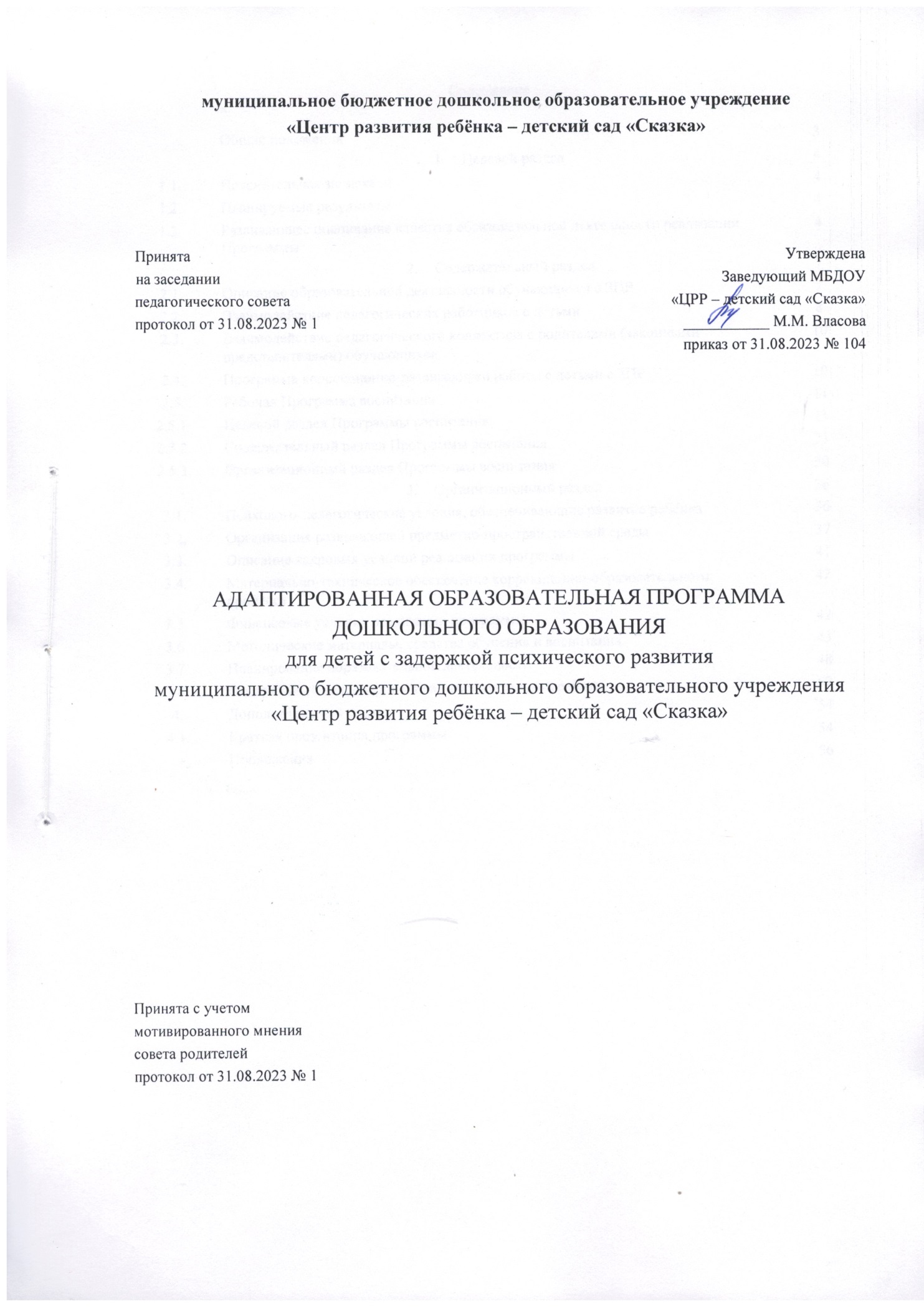 СодержаниеОбщие положенияАдаптированная образовательная программа дошкольного образования для обучающихся с задержкой психического развития (далее – Программа) муниципального бюджетного дошкольного образовательного учреждения «Центр развития ребёнка – детский сад «Сказка» (далее – Организация) разработана в соответствии с Федеральной адаптированной образовательной программой дошкольного образования для обучающихся с ограниченными возможностями здоровья (далее - ФАОП) и Федеральным государственным образовательным стандартом дошкольного образования  (далее – ФГОС ДО).ФГОС ДО определяет инвариантные цели и ориентиры разработки адаптированных основных образовательных программ дошкольного образования, а ФАОП предоставляет примеры вариативных способов и средств их достижения. (П. 1-9 ФАОП ДО ОВЗ стр. 1-4)Структура Программы в соответствии с требованиями ФГОС ДО включает три основных раздела - целевой, содержательный и организационный.Целевой раздел Программы включает пояснительную записку и планируемые результаты освоения программы, определяет ее цели и задачи, принципы и подходы к формированию Программы, планируемые результаты ее освоения в виде целевых ориентиров.Содержательный раздел Программы включает описание образовательной деятельности по пяти образовательным областям: социально-коммуникативное развитие; познавательное развитие; речевое развитие; художественно-эстетическое развитие; физическое развитие; формы, способы, методы и средства реализации программы, которые отражают аспекты образовательной среды: предметно-пространственная развивающая образовательная среда; характер взаимодействия с педагогическим работником; характер взаимодействия с другими детьми; система отношений ребенка к миру, к другим людям, к себе самому; содержание образовательной деятельности по профессиональной коррекции нарушений развития обучающихся (программу коррекционно-развивающей работы).Программа определяет базовое содержание образовательных областей с учетом возрастных и индивидуальных особенностей обучающихся в различных видах деятельности, таких как:Предметная деятельность.Игровая (сюжетно-ролевая игра, игра с правилами и другие виды игры).Коммуникативная (общение и взаимодействие с педагогическим работником и другими детьми).Познавательно-исследовательская (исследование и познание природного и социального миров в процессе наблюдения и взаимодействия с ними), а также такими видами активности ребенка, как:восприятие художественной литературы и фольклора,самообслуживание и элементарный бытовой труд (в помещении и на улице), конструирование из разного материала, включая конструкторы, модули, бумагу, природный и иной материал,изобразительная (рисование, лепка, аппликация),музыкальная (восприятие и понимание смысла музыкальных произведений, пение, музыкально- ритмические движения, игры на детских музыкальных инструментах),двигательная (овладение основными движениями) формы активности ребенка.Содержательный раздел Программы включает описание коррекционно-развивающей работы, обеспечивающей адаптацию и включение обучающихся с ОВЗ в социум.Программа коррекционно-развивающей работы:Является неотъемлемой частью Программы для обучающихся с ОВЗ в условиях дошкольных   образовательных групп компенсирующей направленности.Обеспечивает достижение максимальной реализации реабилитационного потенциала.Учитывает особые образовательные потребности обучающихся дошкольного возраста с ОВЗ, удовлетворение которых открывает возможность общего образования.Программа обеспечивает планируемые результаты дошкольного образования обучающихся дошкольного возраста с ОВЗ в условиях дошкольных образовательных групп компенсирующей направленности.Целевой раздел.Пояснительная записка.Цели Программы соответствуют п.10.1 ФАОП ДО, задачи п.10.2 ФАОП ДО, базируется на принципах и   подходах п.1.2 ФГОС ДО отраженных в п.10.3 ФАОП ДО.Специфические принципы и подходы к формированию АОП ДО для обучающихся с ЗПР представлены в п. 10.3.5. ФАОП ДОЦели, задачи и принципы части программы, формируемой участниками образовательных отношений, сформированы с учетом ФАОП ДО.Планируемые результаты реализации Программы.В соответствии с ФГОС ДО специфика дошкольного детства и системные особенности дошкольного образования делают неправомерными требования от ребенка дошкольного возраста конкретных образовательных достижений. Поэтому результаты освоения Программы представлены в виде целевых ориентиров дошкольного образования и представляют собой возрастные характеристики возможных достижений ребенка с ОВЗ к концу дошкольного образования.Реализация образовательных целей и задач Программы направлена на достижение целевых ориентиров дошкольного образования, которые описаны как основные характеристики развития ребенка с ОВЗ. Они представлены в виде изложения возможных достижений, обучающихся на разных возрастных этапах дошкольного детства.Целевые ориентиры реализации программы для обучающихся с ЗПР.Освоение обучающимися с ЗПР основного содержания АОП ДО, реализуемой в образовательной организации, возможно при условии своевременно начатой коррекционной работы. Однако полиморфность нарушений при ЗПР, индивидуально-типологические особенности обучающихся предполагают значительный разброс вариантов их развития.Особенности образовательной и коррекционно-развивающей работы с детьми с ЗПР состоят в необходимости индивидуально-дифференцированного подхода, снижения темпа обучения, структурной простоты содержания занятий, циклического возврата к уже изученному материалу и обогащения его новым содержанием, определения целевых ориентиров для каждого этапа образовательной деятельности с учетов возможностей конкретной группы и каждого ребенка. В связи с этим, рабочие программы пелагических работников в одинаковых возрастных группах могут существенно различаться.Целевые ориентиры освоения Программы детьми третьего года жизни, отстающими в психомоторном и речевом развитии соответствуют п. 10.4.5.2. ФАОП ДО стр. 56-58Целевые ориентиры освоения Программы детьми дошкольного возраста с ЗПР к 5 годам соответствуют п. 10.4.5.3. ФАОП ДО стр. 58-60Целевые ориентиры на этапе завершения освоения Программы детьми с ЗПР к 7-8 годам соответствуют п. 10.4.5.4. ФАОП ДО стр. 60-62Необходимые условия реализации Программы описаны в п. 10.4.5.5.-10.4.5.7 ФАОП ДО стр. 62-65Планируемые	результаты	освоения	части	программы,	формируемой	участниками образовательных отношений на этапе завершения дошкольного образования.https://old-firo.ranepa.ru/files/docs/do/navigator_obraz_programm/anglijskij_dlya_doshkolnikov.pdf стр.17Развивающее оценивание качества образовательной деятельности реализации Программы.Оценивание качества образовательной деятельности, осуществляемой Организацией по Программе, представляет собой важную составную часть данной образовательной деятельности, направленную на ее усовершенствование.Концептуальные основания такой оценки определяются требованиями Федерального закона от 29 декабря 2012 г. № 273-ФЗ «Об образовании в Российской Федерации», а также ФГОС ДО, в котором определены государственные гарантии качества образования.Оценивание качества, то есть оценивание соответствия образовательной деятельности, реализуемой Организацией, заданным требованиям ФГОС ДО и ФАОП в дошкольном образовании обучающихся с ОВЗ, направлено в первую очередь на оценивание созданных Организацией условий в процессе образовательной деятельности.Программой не предусматривается оценивание качества образовательной деятельности Организации на основе достижения детьми с ОВЗ планируемых результатов освоения программы.Целевые ориентиры, представленные в Программе:не подлежат непосредственной оценке;не являются непосредственным основанием оценки как итогового, так и промежуточного уровня развития обучающихся с ОВЗ;не являются основанием для их формального сравнения с реальными достижениями обучающихся сОВЗ;не являются	основой	объективной	оценки	соответствия,	установленным	требованиямобразовательной деятельности и подготовки обучающихся;не являются непосредственным основанием при оценке качества образования.Степень реального развития обозначенных целевых ориентиров и способности ребенка их проявлять к моменту перехода на следующий уровень образования могут существенно варьировать у разных обучающихся в силу различий в условиях жизни и индивидуальных особенностей развития конкретного ребенка.Программа строится на основе общих закономерностей развития личности обучающихся дошкольного возраста, с ОВЗ с учетом сенситивных периодов в развитии. Обучающиеся с различными недостатками в физическом и (или) психическом развитии могут иметь качественно неоднородные уровни двигательного, речевого, познавательного и социального развития личности, поэтому целевые ориентиры Программы учитывают не только возраст ребенка, но и уровень развития его личности, степень выраженности различных нарушений, а также индивидуально-типологические особенности развития ребенка.Программой предусмотрена система мониторинга динамики развития обучающихся, динамики их образовательных достижений, основанная на методе наблюдения и включающая:педагогические наблюдения, педагогическую диагностику, связанную с оценкой эффективности педагогических действий с целью их дальнейшей оптимизации;детские портфолио, фиксирующие достижения ребенка в ходе образовательной деятельности;карты развития ребенка с ОВЗ;шкалы индивидуального развития ребенка с ОВЗ.В соответствии с ФГОС ДО и принципами ФАОП оценка качества  образовательной деятельности:поддерживает ценности развития и позитивной социализации ребенка раннего и дошкольного возраста с ОВЗ;учитывает факт разнообразия путей развития ребенка с ОВЗ в условиях современного общества;ориентирует систему дошкольного образования на поддержку вариативных организационных форм дошкольного образования для обучающихся с ОВЗ;обеспечивает выбор методов и инструментов оценивания для семьи, образовательной организации и для педагогических работников Организации в соответствии: разнообразия вариантов развития обучающихся с ОВЗ в дошкольном детстве; разнообразия вариантов образовательной и коррекционно- реабилитационной среды; разнообразия местных условий в разных регионах и муниципальных образованиях Российской Федерации;представляет собой основу для развивающего управления программами дошкольного образования для обучающихся с ОВЗ на уровне Организации, учредителя, региона, страны, обеспечивая темсамым качество основных образовательных программ дошкольного образования в разных условиях их реализации в масштабах всей страны.Система оценки качества реализации ПрограммыСистема оценки качества реализации Программы обучающихся с ОВЗ на уровне Организации обеспечивает участие всех участников образовательных отношений и в то же время выполняет свою основную задачу - обеспечивать развитие системы дошкольного образования в соответствии с принципами и требованиями ФГОС ДО.Программой предусмотрены следующие уровни системы оценки качества:диагностика развития ребенка раннего и дошкольного возраста с ОВЗ, используемая как профессиональный инструмент педагогического работника с целью получения обратной связи от собственных педагогических действий и планирования дальнейшей индивидуальной работы с детьми с ОВЗ по Программе;внутренняя оценка, самооценка Организации;внешняя оценка Организации, в том числе независимая профессиональная и общественная оценка. На уровне образовательной организации система оценки качества реализации Программы решает задачи:повышения качества реализации программы дошкольного образования;реализации требований ФГОС ДО к структуре, условиям и целевым ориентирам основной образовательной программы дошкольной организации;обеспечения объективной экспертизы деятельности Организации в процессе оценки качества адаптированной программы дошкольного образования обучающихся с ОВЗ;задания ориентиров педагогическим работникам в их профессиональной деятельности и перспектив развития самой Организации;создания оснований преемственности между дошкольным и начальным общим образованием обучающихся с ОВЗ.Важнейшим элементом системы обеспечения качества дошкольного образования в Организации является оценка качества психолого-педагогических условий реализации, адаптированной образовательной программы, и именно психолого-педагогические условия являются основным предметом оценки в предлагаемой системе оценки качества образования на уровне Организации, что позволяет выстроить систему оценки и повышения качества вариативного, развивающего дошкольного образования в соответствии с ФГОС ДО посредством экспертизы условий реализации Программы. Ключевым уровнем оценки является уровень образовательного процесса, в котором непосредственно участвует ребенок с ОВЗ, его семья   и педагогический коллектив Организации.Система мониторинга динамики развития (динамики образовательных достижений) детей с ЗПРОценка индивидуального развития детей проводится педагогом в ходе внутреннего мониторинга становления основных (ключевых) характеристик развития личности ребенка, результаты которого могут быть использованы только для оптимизации образовательной работы с группой дошкольников и для решения задач индивидуализации образования через построение образовательной траектории для детей, испытывающих трудности в образовательном процессе или имеющих особые образовательные потребности.В течение учебного года специалисты проводят обследование в три этапа.Первый этап (сентябрь). Цель обследования на начальном этапе – выявить особенности психического развития каждого воспитанника, определить исходный уровень обученности, т.е. овладения знаниями, умениями, навыками в объеме образовательной программы. Результаты обобщаются и заносятся в «Карту развития ребёнка». С их учетом формируются подгруппы для проведения занятий дефектологом и воспитателем, выстраиваются «уровневые» программы коррекционного обучения.Второй этап (первые две недели января). Основной целью обследования на втором этапе является выявление особенностей динамики развития каждого ребенка в специально организованных условиях. Тревожащим симптомом является отсутствие положительной динамики. На данном этапе дополняются сведения, полученные ранее. Динамическое диагностическое исследование позволяет оценить правильность выбранных путей, методов, содержания коррекционной работы с каждым ребенком и группой в целом. В программу вносятся коррективы, определяются цели и задачи коррекционно-педагогической работы в следующем полугодии.Третий этап (проводится в конце учебного года). Цель - определить характер динамики, оценить результативность работы, а также составить прогноз относительно дальнейшего развития и обозначить дальнейший образовательный маршрут для каждого воспитанника. На основе результатов обследования осуществляется перевод ребенка в следующую возрастную группу или выпуск в школу.В качестве показателей оценки основных (ключевых) характеристик развития личности ребенка выделены внешние (наблюдаемые) проявления этих характеристик у ребенка в поведении, в деятельности, во взаимодействии со сверстниками и взрослыми, которые отражают становление этой характеристики на протяжении всего дошкольного возраста.Для построения развивающего образования система мониторинга становления основных (ключевых) характеристик развития личности ребенка учитывает необходимость организации образовательной работы в зоне его ближайшего развития. Поэтому диапазон оценки выделенных показателей определяется уровнемразвития интегральной характеристики - от возможностей, которые еще не доступны ребенку, до способности проявлять характеристики в самостоятельной деятельности и поведении. Общая картина по группе позволит выделить детей, которые нуждаются в особом внимании педагога и в отношении которых необходимо скорректировать, изменить способы взаимодействия. Данные мониторинга должны отражать динамику становления основных (ключевых) характеристик, которые развиваются у детей на протяжении всего образовательного процесса.Прослеживая динамику развития основных (ключевых) характеристик, выявляя, имеет ли она неизменяющийся, прогрессивный или регрессивный характер, можно дать общую психолого-педагогическую оценку успешности воспитательных и образовательных воздействий взрослых на разных ступенях образовательного процесса, а также выделить направления развития, в которых ребенок нуждается в помощи. Выделенные показатели отражают основные моменты развития дошкольников, те характеристики, которые складываются и развиваются в дошкольном детстве и обуславливают успешность перехода ребенка на следующий возрастной этап.Поэтому данные мониторинга - особенности динамики становления основных (ключевых) характеристик развития личности ребенка в дошкольном образовании - окажут помощь и педагогу начального общего образования для построения более эффективного взаимодействия с ребенком в период адаптации к новым условиям развития на следующем уровне образования.Оценка результатов включает:Педагогический мониторинг, который проводится воспитателями, музыкальным руководителем, инструктором по физической культуре по образовательным областям: социально-коммуникативное развитие, познавательное развитие, речевое развитие, художественно-эстетическое развитие, физическое развитие. Педагогическая диагностика образовательного процесса основывается на анализе достижения детьми промежуточных	результатов	образовательной	программы.	С	помощью	средств	диагностики образовательного процесса можно оценить степень продвижения дошкольника в образовательной программе. В ходе образовательной деятельности, педагогами создаются диагностические ситуации, позволяющие оценить индивидуальную динамику детей, скорректировать свои действия. Форма проведения диагностики преимущественно представляет собой наблюдение за активностью ребенка в различные периоды пребывания в дошкольном учреждении, анализ продуктов детской деятельности и специальные педагогические пробы(дидактические игры, задания, беседы с использованием стимульного материала), организуемые педагогом.Диагностические карты специалистов (учителей-дефектологов, учителей-логопедов, педагога - психолога) предполагают психолого-педагогическую диагностику детей, нацеленную на выявление и изучение индивидуальных психологических особенностей детей. Она проводиться для решения задач сопровождения и проведения квалифицированной коррекции развития детей, с письменного согласия родителей (законных представителей) воспитанников.В соответствии с ФГОС ДО и принципами ФАОП оценка качества образовательной деятельности по Программе:поддерживает ценности развития и позитивной социализации ребенка дошкольного возраста с ОВЗ;учитывает факт разнообразия путей развития ребенка с ОВЗ в условиях современного общества;ориентирует систему дошкольного образования на поддержку вариативных организационных форм дошкольного образования для обучающихся с ОВЗ;обеспечивает выбор методов и инструментов оценивания для семьи, образовательной организации и для педагогических работников Организации в соответствии:разнообразия вариантов развития обучающихся с ОВЗ в дошкольном детстве;разнообразия вариантов образовательной и коррекционно-реабилитационной среды;разнообразия местных условий в разных регионах и муниципальных образованиях Российской Федерации;представляет собой основу для развивающего управления программами дошкольного образования для обучающихся с ОВЗ на уровне Организации, учредителя, региона, страны, обеспечивая тем самым качество основных образовательных программ дошкольного образования в разных условиях их реализации в масштабах всей страны.Педагогическая диагностика достижения планируемых результатов части программы, формируемой участниками образовательных отношений https://disk.yandex.ru/i/Lo0XZutCwmJ9ZQ 2.    Содержательный раздел.Способы реализации образовательной деятельности определяются климатическими, социально-экономическими условиями субъекта Российской Федерации, местом расположения Организации, педагогическим коллективом Организации. При организации образовательной деятельности по направлениям, обозначенным образовательными областями, необходимо следовать общим и специфическим принципам и подходам к формированию Программы, в частности принципам поддержки разнообразия детства, индивидуализации дошкольного образования обучающихся с ОВЗ и другим. Определяя содержание образовательной деятельности в соответствии с этими принципами, следует принимать во внимание неравномерность психофизического развития, особенности речевого развития обучающихся с ОВЗ, значительные индивидуальные различия между детьми, а также особенности социокультурной среды, в которой проживают семьи обучающихся.В группах компенсирующей направленности осуществляется реализация АОП ДО для обучающихся, обеспечивающей коррекцию нарушений развития и социальную адаптацию обучающихся с учетом особенностей их психофизического развития, индивидуальных возможностей.Описание образовательной деятельности обучающихся с ЗПРОписание образовательной деятельности обучающихся с ЗПР в соответствии с направлениями развития ребенка, представленными в пяти образовательных областях.Описание вариативных форм, способов, методов и средств реализации Программы приводится с учетом психофизических, возрастных и индивидуальных особенностей дошкольников с ЗПР, специфики их образовательных потребностей и интересов. Реализация Программы обеспечивается на основе вариативных форм, способов, методов и средств, представленных в образовательных программах, методических пособиях, соответствующих принципам и целям Стандарта и выбираемых педагогом с учетом многообразия конкретных социокультурных, географических, климатических условий реализации Программы, возраста обучающихся с ЗПР, состава групп, особенностей и интересов обучающихся, запросов родителей (законных представителей).Примером вариативных форм, способов, методов организации образовательной деятельности являются такие формы, как: образовательные ситуации, предлагаемые для группы обучающихся, исходя из особенностей их психофизического и речевого развития (занятия), различные виды игр и игровых ситуаций, в том числе сюжетно-ролевая игра, театрализованная игра, дидактическая и подвижная игра, в том числе, народные игры, игра-экспериментирование и другие виды игр; взаимодействие и общение обучающихся и педагогических работников и (или) обучающихся между собой; проекты различной направленности, прежде всего исследовательские; праздники, социальные акции, а также использование образовательного потенциала режимных моментов. Все формы вместе и каждая в отдельности могут быть реализованы через сочетание организованных педагогическим работником и самостоятельно инициируемых свободно выбираемых детьми видов деятельности.Любые формы, способы, методы и средства реализации Программы осуществляются с учетом базовых принципов ФГОС ДО.Содержание образовательной деятельности с детьми дошкольного возраста с ЗПР. (ФАОП, п. п. 34.4. стр. 302-353)Часть программы, формируемая участниками образовательных отношений.Выбор вариативных программ осуществляется с учетом потребностей, интересов и мотивов детей, членов их  семей и педагогов и ориентирован на:специфику национальных социокультурных и иных условий, в которых осуществляется образовательная деятельность.выбор тех парциальных программ и форм организации с детьми, которые в наибольшей степени  соответствуют потребностям и интересам детей, а также возможностям педагогического коллектива;сложившиеся традиции Организации и групп.Взаимодействие педагогических работников с детьмиФормы, способы, методы и средства реализации программы, которые отражают следующие аспекты образовательной среды:характер взаимодействия с педагогическим работником;характер взаимодействия с другими детьми;система отношений ребенка к миру, к другим людям, к себе самому. Взаимодействие педагогических работников с детьми является важнейшим фактором развития ребенка и пронизывает все направления образовательной деятельности.С помощью педагогического работника и в самостоятельной деятельности ребенок учится познавать окружающий мир, играть, рисовать, общаться с окружающими. Процесс приобщения к культурным образцам человеческой деятельности (культуре жизни, познанию мира, речи, коммуникации и прочим), приобретения культурных умений при взаимодействии с педагогическим работником и в самостоятельной деятельности в предметной среде называется процессом овладения культурными практиками.Процесс приобретения общих культурных умений во всей его полноте возможен только в том случае, если педагогический работник выступает в этом процессе в роли партнера, а не руководителя, поддерживая и развивая мотивацию ребенка. Партнерские отношения педагогического работника и ребенка в Организации и в семье являются разумной альтернативой двум диаметрально противоположным подходам: прямому обучению и образованию, основанному на идеях «свободного воспитания». Основной функциональной характеристикой партнерских отношений является равноправное относительно ребенка включение педагогического работника в процесс деятельности. Педагогический работник участвует в реализации поставленной цели наравне с детьми, как более опытный и компетентный партнер.Для личностно-порождающего взаимодействия характерно принятие ребенка таким, какой он есть, и вера в его способности. Педагогический работник не подгоняет ребенка под какой-то определенный«стандарт», а строит общение с ним с ориентацией на достоинства и индивидуальные особенности ребенка, его характер, привычки, интересы, предпочтения. Он сопереживает ребенку в радости и огорчениях, оказывает поддержку при затруднениях, участвует в его играх и занятиях. Педагогический работник старается избегать запретов и наказаний. Ограничения и порицания используются в случае крайней необходимости, не унижая достоинство ребенка. Такой стиль воспитания обеспечивает ребенку чувство психологической защищенности, способствует развитию его индивидуальности, положительных взаимоотношений с педагогическим работником и другими детьми.Личностно-порождающее взаимодействие способствует формированию у ребенка различных позитивных качеств. Ребенок учится уважать себя и других, так как отношение ребенка к себе и другим людям всегда отражает характер отношения к нему окружающих. Он приобретает чувство уверенности в себе, не боится ошибок. Когда педагогический работник предоставляют ребенку самостоятельность, оказывают поддержку, вселяют веру в его силы, он не пасует перед трудностями, настойчиво ищет пути их преодоления. Ребенок не боится быть самим собой, быть искренним. Когда педагогический работник поддерживают индивидуальность ребенка, принимают его таким, каков он есть, избегают неоправданных ограничений и наказаний, ребенок не боится быть самим собой, признавать свои ошибки. Взаимное доверие между педагогическим работником и детьми способствует истинному принятию ребенком моральных норм.Ребенок учится брать на себя ответственность за свои решения и поступки. Ведь педагогический работник везде, где это возможно, предоставляет ребенку право выбора того или действия. Признание за ребенком права иметь свое мнение, выбирать занятия по душе, партнеров по игре способствует формированию у него личностной зрелости и, как следствие, чувства ответственности за свой выбор.Ребенок приучается думать самостоятельно, поскольку педагогические работники не навязывают ему своего решения, а способствуют тому, чтобы он принял собственное.Ребенок учится адекватно выражать свои чувства. Помогая ребенку осознать свои переживания, выразить их словами, педагогические работники содействуют формированию у него умения проявлять чувства социально приемлемыми способами.Ребенок учится понимать других и сочувствовать им, потому что получает этот опыт из общения с педагогическим работником и переносит его на других людей.Детская инициатива проявляется в свободной самостоятельной деятельности детей по выбору и интересам. Возможность играть, рисовать, конструировать, сочинять и пр. в соответствии с собственными интересами является важнейшим источником эмоционального благополучия ребенка в детском саду. Самостоятельная деятельность детей протекает преимущественно в утренний отрезок времени и во второй половине дня. Взрослый постоянно создает ситуации, побуждающие детей активно применять свои знания и умения, ставит перед ними все более сложные задачи, развивает волю, поддерживает желание преодолевать трудности, оказывает дозированную помощь.Когда взрослые поддерживают индивидуальность ребенка, принимают его таким, каков он есть, избегают неоправданных ограничений и наказаний, ребенок не боится быть самим собой, признавать свои ошибки. Взаимное доверие между взрослыми и детьми способствует истинному принятию ребенком моральных норм, взрослый, где это возможно, предоставляет ребенку право выбора того или действия. Ребенок учится брать на себя ответственность за свои решения и поступки. Помогая ребенку осознать свои переживания, выразить их словами, взрослые содействуют формированию у него умения проявлять чувства социально приемлемыми способами. Ребенок учится понимать других и сочувствовать им, потому что получает этот опыт из общения со взрослыми и переносит его на других людей.При разработке Программа учитывается, что приобретение дошкольниками с ЗПР социального и познавательного опыта осуществляется, как правило, двумя путями: под руководством педагогов в процессе коррекционно-развивающей работы и в ходе самостоятельной деятельности, возникающей по инициативе ребенка.Несмотря на то, что в Программе уделяется большое внимание самостоятельной инициативной деятельности детей, однако возможности детей с ЗПР в познании таким путем ограничены, поэтому приоритетным является первый путь. Опора делается на положение о том, что процесс обучения — это искусственно организованная познавательная деятельность, способствующая индивидуальному развитию и познанию предметов и явлений окружающего мира, их закономерных связей. Эта деятельность протекает в специально созданных условиях, в определенном месте, в определенное время, в конкретных формах и т. п., в частности в специальных групповых и индивидуальных коррекционных занятиях. По мере развития познавательной деятельности и эмоционально-личностной сферы ребенка с ЗПР, все большее значение приобретает его собственная активность и инициатива, а взрослые создают для личностного развития все условия.Особенности коррекционно-развивающей работы с детьми с ЗПР состоят в необходимости индивидуального и дифференцированного подхода, сниженного темпа обучения, структурной простоты содержания знаний и умений, наглядности, возврата к уже изученному материалу.При проведении диагностических и коррекционных мероприятий с детьми с ЗПР педагогам и специалистам важно соблюдать следующие основные требования:Исходя из «Конвенции о правах ребёнка», стремиться к реализации права детей на образование, направленное на развитие личности, умственных и физических способностей.Любое обследование ребёнка проводить, получив письменное согласие родителей или лиц, их заменяющих на психолого-педагогическое сопровождение.С учетом требований ФГОС ДО  при оценке динамики продвижения ребёнка не сравнивать его ресурс с  достижениями других детей, а с его собственными достижениями на предыдущем этапе развития.Корректно и гуманно оценивая динамику продвижения ребёнка, реально представлять дальнейшие  возможности развития и социальной адаптации.Весь персонал, работающий с ребёнком, должен соблюдать профессиональную этику. Педагогический прогноз определять на основе динамического наблюдения и углубленного анализа результатов комплексного обследования, с педагогическим оптимизмом, стремясь у каждого ребенка выявить сохранные потенциальные возможности, определить положительные стороны его психического и личностного развития, на которые можно опереться в педагогической работе.Создавать для ребёнка атмосферу доброжелательности, формировать чувство психологической безопасности, стремиться к принятию ребенка с пониманием специфики его трудностей и проблем развития. Ко всем детям и особенно физически ослабленным, легко возбудимым, неуравновешенным относиться спокойно, ровно, доброжелательно.Разрабатывать динамичную индивидуальную коррекционно-развивающую программу для каждого ребёнка, адекватную его образовательным потребностям и возможностям.Стимулировать умственное и эмоциональное развитие с опорой на психическое состояние радости, спокойствия.Терпеливо обучать ребёнка осуществлять перенос сложившегося способа действия в сходные условия, переключаться с одного способа действия на другой, при выполнении каждого задания стимулировать познавательную активность, творчество и изобретательность.Взаимодействие педагогического коллектива с родителями (законными представителями) обучающихся.Все усилия педагогических работников по подготовке к школе и успешной интеграции обучающихся с ОВЗ, будут недостаточно успешными без постоянного контакта с родителями (законным представителям). Семья должна принимать активное участие в развитии ребенка, чтобы обеспечить непрерывность коррекционно-восстановительного процесса. Родители (законные представители) отрабатывают и закрепляют навыки и умения у обучающихся, сформированные специалистами, по возможности помогать изготавливать пособия для работы в Организации и дома. Домашние задания, предлагаемые учителем- логопедом, педагогом-психологом и воспитателем для выполнения, должны быть четко разъяснены. Это обеспечит необходимую эффективность коррекционной работы, ускорит процесс восстановления нарушенных функций у обучающихся.Особенности взаимодействия педагогического коллектива с семьями дошкольников с ЗПР описаны в п. 39.5. ФАОП ДО стр. 472:Планируемый результат работы с родителями (законными представителями):организация преемственности в работе Организации и семьи по вопросам оздоровления, досуга, обучения и воспитания;повышение уровня родительской компетентности;гармонизация семейных детско-родительских отношений.Программа коррекционно-развивающей работы с детьми с ЗПР.Цель программы коррекционной работы соответствует п. 45.1. ФАОП ДО стр. 589Задачи образовательной деятельности по профессиональной коррекции нарушений развития детей с ЗПР описаны в п. 45.2. ФАОП ДО стр. 589 Структурные компоненты образовательной деятельности по профессиональной коррекции нарушений развития обучающихся с ЗПР и алгоритм ее разработки описан в п. 45.3. ФАОП ДО стр. 590-591.Процесс коррекционной работы условно можно разделить на три этапа:а) на I этапе коррекционной работы основной целью является развитие функционального базиса для развития высших психических функций: зрительных, слуховых, моторных функций и межсенсорных связей; стимуляция познавательной, речевой коммуникативной активности ребенка. Преодолевая недостаточностьсенсорных, моторных, когнитивных, речевых функций, необходимо создавать условия для становления ведущих видов деятельности: предметной и игровой. Особое значение имеет совершенствование моторной сферы, развитие двигательных навыков, общей и мелкой моторики, межсенсорной интеграции.Формирование психологического базиса для развития мышления и речи предполагает следующее. Включение ребенка в общение и в совместную деятельность с взрослыми и детьми, развитие невербальных и вербальных средств коммуникации. Обеспечение полноценного физического развития и оздоровление детского организма. Важно преодолевать недостатки в двигательной сфере, стимулировать двигательную активность, развивать моторный праксис, общую и мелкую моторику; чувство ритма, координационные способности.Одним из компонентов коррекционной работы является стимуляция и развитие ориентировочно- исследовательской и познавательной активности, непроизвольного внимания и памяти, совершенствование сенсорно-перцептивной деятельности и развитие всех видов восприятия, совершенствование предметно- операциональной и предметно-игровой деятельностей. Уже на первом этапе особое внимание следует уделять развитию пространственных ориентировок, начиная с ориентировки в телесном пространстве.На начальном этапе коррекции стоит задача развития понимания обращенной речи и стимуляции коммуникативной активности с использованием вербальных и невербальных средств общения.Если обучающиеся с задержкой психомоторного и речевого развития поступают в Организацию в 2,5- 3 года, что оптимально, то целесообразно сразу начинать пропедевтическую работу 1-ого этапа. Если обучающиеся с ЗПР поступают в группу компенсирующей направленности в старшем дошкольном возрасте, то пропедевтический период необходим, но на него отводится меньше времени, поэтому работа ведется более интенсивно.б) на II этапе планируется целенаправленное формирование и развитие высших психических функций.Необходимыми компонентами являются:развитие коммуникативной деятельности, создание условий для ситуативноделового, внеситуативно- познавательного общения. Совершенствование коммуникативной деятельности осуществляют все педагогические работники. Важно обеспечить полноценные эмоциональные контакты и сотрудничество с педагогическим работником и другими детьми. Важно помнить о формировании механизмов психологической адаптации в коллективе детей, формировании полноценных межличностных связей;сенсорное воспитание и формирование эталонных представлений;развитие зрительной и слухоречевой памяти;развитие всех свойств внимания и произвольной регуляции деятельности;развитие мыслительной деятельности во взаимосвязи с развитием речи: стимуляция мыслительной активности, развитие мыслительных операций на уровне наглядного и конкретно-понятийного, а также элементарного умозаключающего мышления;развитие всех сторон речи: ее функций и формирование языковых средств:усвоение лексико-грамматических категорий, развитие понимания сложных предложно-падежных конструкций, целенаправленное формирование языковой программы устного высказывания, навыков лексического наполнения и грамматического конструирования, связной диалогической и монологической речи;целенаправленное формирование предметной и игровой деятельностей. Развитие умственных способностей дошкольника происходит через овладение действиями замещения и наглядного моделирования в различных видах деятельности, поэтому это направление имеет особую важность.В процессе работы не следует забывать о развитии творческих способностей.С учетом того, что у ребенка с задержкой психомоторного и речевого развития ни один из видов деятельности не формируется своевременно и полноценно, необходимо целенаправленное развитие предметно- практической и игровой деятельности.Общая задача всех участников коррекционно-педагогического процесса - формирование ведущих видов деятельности ребенка, их мотивационных, ориентировочно-операционных и регуляционных компонентов.Развитие саморегуляции. Ребенка необходимо учить слушать инструкцию, адекватно действовать в соответствии с ней, замечать и исправлять свои ошибки, оценивать результат своей работы. Это будет способствовать формированию предпосылок для овладения учебной деятельностью на этапе школьного обучения.Важным направлением является развитие эмоционально-личностной сферы, психокоррекционная работа по преодолению эмоционально-волевой незрелости, негативных черт формирующегося характера, поведенческих отклонений.в) на III этапе вся работа строится с ориентацией на развитие возможностей ребенка к достижению целевых ориентиров дошкольного образования и формирование значимых в школе навыков, основных компонентов психологической готовности к школьному обучению.Особое внимание уделяется развитию мыслительных операций, конкретно-понятийного, элементарного умозаключающего мышления, формированию обобщающих понятий, обогащению и систематизации представлений об окружающем мире.Преодоление недостатков в речевом развитии – важнейшая задача в работе логопеда и воспитателей. Она включает в себя традиционные направления по формированию фонетико-фонематических и лексико-грамматических средств языка, развитию связной речи, подготовке к обучению грамоте. У детей с задержкой психоречевого развития страдают все функции речи, поэтому особое внимание уделяется как коммуникативной, так и регулирующей планирующей функции речи, развитию словесной регуляции действий и формированию механизмов, необходимых для овладения связной речью.Одной из важнейших задач на этапе подготовки к школе является обучение звуко-слоговому анализу и синтезу, формирование предпосылок для овладения навыками письма и чтения. Не менее важная задача – стимуляция коммуникативной активности, совершенствование речевой коммуникации: создание условий для ситуативно-делового, внеситуативно-познавательного и внеситуативно-личностного общения.Психологическая коррекция предусматривает развитие образа Я, предупреждение и преодоление недостатков в эмоционально-личностной, волевой и поведенческой сферах.Следует планировать и осуществлять работу по формированию способности к волевым усилиям, произвольной регуляции поведения; по преодолению негативных качеств формирующегося характера, предупреждению и устранению аффективных, негативистских, аутистических проявлений.Одно из приоритетных направлений – развитие нравственно-этической сферы, создание условий для эмоционально- личностного становления и социальной адаптации воспитанников.Такой подход соответствует обеспечению преемственности дошкольного и начального общего образования за счет развития функционального базиса для формирования предпосылок универсальных учебных действий (далее - УУД). Именно на УУД в личностной, коммуникативной, познавательной и регулятивной сферах ориентированы стандарты начального общего образования.Технология психолого-педагогического сопровождения обучающихся с ЗПР описана в п. 45.13. ФАОП ДО стр. 595- 596Содержание раздела Программы, раскрывающего организацию и содержание коррекционной работы    соответствует п. 45.14. ФАОП ДО стр. 596-642Рабочая программа воспитания. Пояснительная запискаРабочая программа воспитания Муниципального бюджетного дошкольного образовательного учреждения «Центр развития ребёнка – детский сад «Сказка» (далее Организация), реализующего адаптированные образовательные программы дошкольного образования (далее - Программа воспитания), определяет содержание и организацию воспитательной работы в Организации и является неотъемлемой частью адаптированной образовательной программы для групп компенсирующей направленности.Программа воспитания осуществляет образовательный процесс на уровне дошкольного образования на основе требований Федерального Закона № 304-ФЗ от 31.07.2020 «О внесении изменений в Федеральный закон«Об образовании в Российской Федерации» по вопросам воспитания обучающихся», с учетом Плана мероприятий по реализации в 2021-2025 годах Стратегии развития воспитания в Российской Федерации на период до 2025 года.Работа по воспитанию, формированию и развитию личности обучающихся с ОВЗ в МБДОУ «ЦРР – детский сад «Сказка» предполагает преемственность по отношению к достижению воспитательных целей начального общего  образования (далее - НОО).Программа воспитания основана на воплощении национального воспитательного идеала, который   понимается как высшая цель образования, нравственное (идеальное) представление о человеке.В основе процесса воспитания обучающихся в Организации лежат конституционные и  национальные ценности российского общества.Целевые ориентиры следует рассматривать как возрастные характеристики возможных достижений ребенка, которые коррелируют с портретом выпускника Организации и с базовыми духовно- нравственными ценностями. Планируемые результаты определяют направления рабочей программы воспитания.С учетом особенностей социокультурной среды, в которой воспитывается ребенок, в рабочей программе воспитания отражается взаимодействие участников образовательных отношений (далее - ОО) со всеми субъектами образовательных отношений. Только при подобном подходе возможно воспитать гражданина и патриота, раскрыть способности и таланты обучающихся, подготовить их к жизни в высокотехнологичном, конкурентном обществе.Для того чтобы эти ценности осваивались ребёнком, они отражаются в основных направлениях воспитательной работы Организации.Ценности Родины и природы лежат в основе патриотического направления воспитания.Ценности человека, семьи, дружбы, сотрудничества лежат в основе социального направления воспитания.Ценность знания лежит в основе познавательного направления воспитания.Ценность здоровья лежит в основе физического и оздоровительного направления воспитания.Ценность труда лежит в основе трудового направления воспитания.Ценности культуры и красоты лежат в основе этико-эстетического направления воспитания.Реализация Программы основана на взаимодействии с разными субъектами образовательных отношений.Организация в части, формируемой участниками образовательных отношений, дополняет приоритетные направления воспитания с учетом реализуемой образовательной программы, региональной и муниципальной спецификой.Реализация Программы воспитания предполагает социальное партнерство МБДОУ «ЦРР – детский сад «Сказка» с другими учреждениями образования и культуры: «Средняя школа № 10», «Центр развития творчества детей и юношества», МБУ ДО «Рославльская  ДМШ ИМ. М.И.Глинки», «Рославльский социально - реабилитационный центр для несовершеннолетних  "ТЕРЕМОК", «Рославльский историко-художественный музей», МБУК "Рославльская МЦБС" и д.р., в том числе системой дополнительного образования детей.Структура Программы воспитания включает пояснительную записку и три раздела - целевой, содержательный и организационный, в каждом из них предусматривается обязательная часть и часть, формируемая участниками образовательных отношений.Воспитательные задачи реализуются в рамках образовательных областей: «Социально- коммуникативное развитие», «Познавательное развитие», «Речевое развитие», «Художественно-эстетическое развитие», «Физическое развитие».Часть, формируемая участниками образовательных отношений, дополняет приоритетные направления воспитания с учетом реализуемой образовательной программы, региональной и муниципальной специфики реализации Стратегии развития воспитания в Российской Федерации на период до 2025 года.Целевой раздел Программы воспитания. Цель и задачиОбщая цель воспитания в Организации - личностное развитие дошкольников с ОВЗ и создание условий для их позитивной социализации на основе базовых ценностей российского общества, что предполагает:1) формирование первоначальных представлений о традиционных ценностях российского народа, социально приемлемых нормах и правилах поведения; 2) формирование ценностного отношения к окружающему миру (природному и социокультурному), другим людям, самому себе; 3) становление первичного опыта деятельности и поведения в соответствии с традиционными ценностями, принятыми в обществе нормами и правилами.Главной задачей является создание организационно-педагогических условий в части воспитания, личностного развития и социализации детей дошкольного на основе базовых национальных ценностей (ценности семьи, гражданские ценности, нравственные ценности, ценности труда, ценности культуры, ценности истории, экологические ценности)Задачи воспитания формируются для каждого возрастного периода на основе планируемых результатов достижения цели воспитания и реализуются в единстве с развивающими задачами с учетом психофизических особенностей обучающихся с ОВЗ. Задачи воспитания соответствуют основным векторам воспитательной работы.Задачи воспитательной работыМетодологические основы и принципы построения Программы воспитанияМетодологической основой Программы являются антропологический, культурно-исторический и деятельностный подходы. Концепция Программы основывается на базовых ценностях воспитания, заложенных в определении воспитания, содержащемся в Федеральном законе от 29 декабря 2012 г. № 273-ФЗ «Об образовании в Российской Федерации».Методологическими ориентирами воспитания также выступают следующие идеи отечественной педагогики и психологии: развитие субъектности и личности ребенка в деятельности; духовно-нравственное, ценностное и смысловое содержание воспитания; идея о сущности детства как сенситивном периоде воспитания; амплификации (обогащении) развития ребёнка средствами разных «специфически детских видов деятельности».Программа воспитания руководствуется принципами Организации, определенными ФГОС ДО.Программа воспитания построена на основе духовно-нравственных и социокультурных ценностей ипринятых в обществе правил, и норм поведения в интересах человека, семьи, общества и опирается на следующие принципы:Принцип гуманизма. Приоритет жизни и здоровья человека, прав и свобод личности, свободного развития личности; воспитание взаимоуважения, трудолюбия, гражданственности, патриотизма, ответственности, правовой культуры, бережного отношения к природе и окружающей среде, рационального природопользования.Принцип ценностного единства и совместности. Единство ценностей и смыслов воспитания, разделяемых всеми участниками образовательных отношений, содействие, сотворчество и сопереживание, взаимопонимание и взаимное уважение.Принцип общего культурного образования. Воспитание основывается на культуре и традициях России, включая культурные особенности региона.Принцип следования нравственному примеру. Пример как метод воспитания - позволяет расширить нравственный опыт ребенка, побудить его к открытому внутреннему диалогу, пробудить в нем нравственную рефлексию, обеспечить возможность выбора при построении собственной системы ценностных отношений, продемонстрировать ребенку реальную возможность следования идеалу в жизни.Принципы безопасной жизнедеятельности. Защищенность важных интересов личности от внутренних и внешних угроз, воспитание через призму безопасности и безопасного поведения.Принцип совместной деятельности ребенка и взрослого. Значимость совместной деятельности взрослого и ребенка на основе приобщения к культурным ценностям и их освоения.Принцип инклюзивности. Организация образовательного процесса, при котором все дети, независимо от их физических, психических, интеллектуальных, культурно-этнических, языковых и иных особенностей, включены в общую систему образования.Данные принципы реализуются в укладе Организации, включающем воспитывающие среды, общности, культурные практики, совместную деятельность и события.Уклад образовательной организацииУклад определяется общественным договором, устанавливает правила жизни и отношений в ДОО,  нормы и традиции, психологический климат (атмосферу), безопасность, характер воспитательных процессов, способы взаимодействия между детьми и педагогами, педагогами и родителями, детьми друг с другом. Уклад включает в себя сетевое информационное пространство и нормы общения участников образовательных отношений в социальных сетях. Уклад учитывает специфику и конкретные формы организации распорядка дневного, способствует формированию ценностей воспитания, которые разделяются всеми участникамиобразовательных отношений, недельного, месячного, годового цикла жизни Организации.  Уклад образовательной организации опирается на базовые  национальные ценности, содержащие традиции региона и Организации, задающий культуру поведения сообществ, описывающий предметно-пространственную среду, деятельности и социокультурный контекст.Ценности	воспитания,	заданные	укладом,	разделяются	всеми	субъектами	воспитания (воспитанниками, родителями, педагогами и другими сотрудниками ДОУ).В основе уклада лежат базовые инвариантные ценности и инструментальные ценности.Базовые ценности: человек, Родина, семья, культура, вера, труд, красота, познание, здоровье, дружба, природа.Инструментальные	ценности:	профессионализм,	сотрудничество,	творчество,	уважение, благодарность, событийность, традиция, ответственность, взросление.Базовые и инструментальные ценности отражаются: в правилах и нормах, в традициях и ритуалах Организации, в системе отношений в разных типах общностей, в характере воспитательных процессов, в РППС.Модель уклада МБДОУ «ЦРР – детский сад «Сказка»Воспитывающая среда МБДОУ «ЦРР - детский сад «Сказка»Воспитывающая среда — это особая форма организации образовательного процесса, реализующего цель и задачи воспитания. Воспитывающая среда определяется целью и задачами воспитания, духовно- нравственными и социокультурными ценностями, образцами и практиками и учитывает психофизических особенностей обучающихся с ОВЗ. Основными характеристиками воспитывающей среды являются ее насыщенность и структурированность.Воспитывающая среда – это совокупность окружающих ребенка социально-ценностных обстоятельств, влияющих на его личностное развитие и содействующих его включению в современную культуру.Воспитывающая среда определяется, с одной стороны, целями и задачами воспитания, с другой – культурными ценностями, образцами и практиками. В этом контексте, основными характеристиками среды являются ее насыщенность и структурированность.Воспитывающая среда строится по трем линиям:«от взрослого», который создает предметно-пространственную среду, насыщая ее ценностями и смыслами;«от совместности ребенка и взрослого»: воспитывающая среда, направленная на взаимодействие ребенка и взрослого, раскрывающего смыслы и ценности воспитания;«от ребенка»: воспитывающая среда, в которой ребенок самостоятельно творит, живет и получает опыт позитивных достижений, осваивая ценности и смыслы, заложенные взрослым.Конструирование воспитательной среды ДОУ строится на основе следующих элементов: социокультурный контекст, социокультурные ценности, уклад, воспитывающая среда, общность, деятельность и событие. Каждая из этих категорий обеспечивает целостность содержания и имеет свое наполнение для решения задач воспитания и становления личности ребенка.Культура поведения воспитателя в общностях как значимая составляющая уклада. Культура поведения взрослых в детском саду направлена на создание воспитывающей среды как условия решения возрастных задач воспитания. Общая психологическая атмосфера, эмоциональный настрой группы, спокойная обстановка, отсутствие спешки, разумная сбалансированность планов – это необходимые условия нормальной жизни и развития детей.Воспитатели соблюдают нормы профессиональной этики и поведения:педагог всегда выходит навстречу родителям и приветствует родителей и детей первым;улыбка – всегда обязательная часть приветствия;педагог описывает события и ситуации, но не дает им оценки;педагог не обвиняет родителей и не возлагает на них ответственность за поведение детей в детскомсаду;тон общения ровный и дружелюбный, исключается повышение голоса;уважительное отношение к личности воспитанника;умение заинтересованно слушать собеседника и сопереживать ему;умение видеть и слышать воспитанника, сопереживать ему;уравновешенность и самообладание, выдержка в отношениях с детьми;умение быстро и правильно оценивать сложившуюся обстановку и в то же время не торопиться с выводами о поведении и способностях воспитанников;умение сочетать мягкий эмоциональный и деловой тон в отношениях с детьми;умение сочетать требовательность с чутким отношением к воспитанникам;соответствие внешнего вида статусу воспитателя детского сада;знание возрастных и индивидуальных особенностей воспитанников.Педагог имеет право следовать за пожеланиями родителей только с точки зрения возрастной психологии и педагогики.Общности (сообщества) МБДОУ «ЦРР - детский сад «Сказка»В целях эффективности воспитательной деятельности в МБДОУ «ЦРР - детский сад «Сказка» организована работа таких общностей (сообществ) как, профессиональная общность, профессионально- родительская общность, детско-взрослая общность.Профессиональная общность – это устойчивая система связей и отношений между людьми, единство целей и задач воспитания, реализуемое всеми сотрудниками ДОУ. Участники общности разделяют те ценности, которые заложены в основу Программы воспитания. Основой эффективности общности является рефлексия собственной профессиональной деятельности.В нашем ДОУ создано несколько профессиональных общностей (сообществ):педагогический совет;творческие группы;психолого-педагогический консилиум.Педагоги, состоящие в сообществе, придерживаются следующих принципов:быть примером в формировании полноценных ценностных ориентиров, норм общения и поведения;мотивировать детей к общению друг с другом, поощрять даже самые незначительные стремления к общению и взаимодействию;поощрять детскую дружбу, стараться, чтобы дружба между отдельными детьми внутри группы сверстников принимала общественную направленность;заботиться о том, чтобы дети непрерывно приобретали опыт общения на основе чувства доброжелательности;содействовать проявлению детьми заботы об окружающих, учить проявлять чуткость к сверстникам, побуждать детей сопереживать, беспокоиться, проявлять внимание к заболевшему товарищу;воспитывать в детях такие качества личности, которые помогают влиться в общество сверстников (организованность, общительность, отзывчивость, щедрость, доброжелательность и пр.);учить детей совместной деятельности, насыщать их жизнь событиями, которые сплачивали бы и объединяли ребят;воспитывать в детях чувство ответственности перед группой за свое поведение.Профессионально-родительская общность. В состав данной общности входят сотрудники МБДОУ и все взрослые члены семей воспитанников, которых связывают не только общие ценности, цели развития и воспитания детей, но и уважение друг к другу.К профессионально-родительским общностям в МБДОУ относятся:Управляющий совет;родительское собрание.Детско-взрослая общность. Для данной общности характерно содействие друг другу, сотворчество и сопереживание, взаимопонимание и взаимное уважение, отношение к ребенку как к полноправному человеку, наличие общих симпатий, ценностей и смыслов у всех участников общности.Детско-взрослая общность является источником и механизмом воспитания ребенка. Находясь в общности, ребенок сначала приобщается к тем правилам и нормам, которые вносят взрослые в общность, а затем эти нормы усваиваются ребенком и становятся его собственными.Общность строится и задается системой связей и отношений ее участников. В каждом возрасте и каждом случае она будет обладать своей спецификой в зависимости от решаемых воспитательных задач.К детско-взрослой общности в МБДОУ относится:сообщество по интересам в кружковой деятельности.Детская общность. Общество сверстников — необходимое условие полноценного развития личности ребенка. Здесь он непрерывно приобретает способы общественного поведения, под руководством воспитателя учится умению дружно жить, сообща играть, трудиться, заниматься, достигать поставленной цели. Чувство приверженности к группе сверстников рождается тогда, когда ребенок впервые начинает понимать, что рядом с ним такие же, как он сам, что свои желания необходимо соотносить с желаниями других.Воспитатель должен воспитывать у детей навыки и привычки поведения, качества, определяющие характер взаимоотношений ребенка с другими людьми и его успешность в том или ином сообществе. Поэтомутак важно придать детским взаимоотношениям дух доброжелательности, развивать у детей стремление и умение помогать как старшим, так и друг другу, оказывать сопротивление плохим поступкам, общими усилиями достигать поставленной цели.Социокультурный контекстСоциокультурный контекст – это социальная и культурная среда, в которой человек растет и живет. Он также включает в себя влияние, которое среда оказывает на идеи и поведение человека. Социокультурные ценности являются определяющими в структурно-содержательной основе Программы воспитания МБДОУ«ЦРР - детский сад «Сказка»Социокультурный контекст воспитания является вариативной составляющей воспитательной программы ДОУ. Он учитывает этнокультурные, конфессиональные и региональные особенности и направлен на формирование ресурсов воспитательной программы.Реализация социокультурного контекста опирается на построение социального партнерства образовательной организации.В рамках социокультурного контекста повышается роль родительской общественности как субъекта образовательных отношений в Программе воспитания. Для создания качественных условий воспитания, обучения и развития детей осуществляется сотрудничество с учреждениями образования и культуры. Самораскрытие личности и самореализация творческих способностей воспитанников обеспечивается социальными партнерами, что способствует успешной социализации воспитанников.Значимые партнеры взаимодействия по Программе воспитанияСоциальное партнёрство и сотрудничество, обеспечивает степень открытости образовательного учреждения, является важным механизмом реализации Программы воспитания.Деятельности и культурные практикиЦели и задачи воспитания реализуются во всех видах деятельности дошкольника с ОВЗ, обозначенных во ФГОС ДО. В соответствии с принципами ДО, сформулированными во ФГОС ДО (п.3 раздела 1.4«содействие и сотрудничество детей и взрослых, признание ребенка полноценным участником (субъектом) образовательных отношений»), и моделью образовательного процесса. В качестве средств реализации цели воспитания выступают следующие основные деятельности и культурные практики:предметно-целевая деятельность (виды деятельности, организуемые взрослым, в которых он открывает ребенку смысл и ценность человеческой деятельности способы ее реализации совместно с родителями, воспитателями, сверстниками);культурные практики (активная, самостоятельная апробация каждым ребенком инструментального и ценностного содержаний, полученных от взрослого, и способов их реализации в различных видах деятельности через личный опыт);свободная инициативная деятельность ребенка (его спонтанная самостоятельная активность, в рамках которой он реализует свои базовые устремления: любознательность, общительность, опыт деятельности на основе усвоенных ценностей).Принципиально значимым   является   использование   гуманных,   личностно   ориентированныхтехнологий. Это такие технологии, которые расширяют границы совместной деятельности детей и взрослых в воспитательном процессе ДОУ, они переводят отношения в системе педагог-ребёнок на новый уровень с позиции «воздействие» в позицию «взаимодействие», а в оптимальном варианте в позицию «взаимосодействие».Личностно ориентированные технологии направлены на всестороннее развитие ребёнка, формирование духовных и общечеловеческих ценностей, а также способностей и интегративных качеств.Программа предусматривает комплексное решение задач по охране жизни и укреплению здоровья детей, всестороннее воспитание, амплификацию (обогащение) развития на основе организации разнообразных видов детской творческой деятельности.Предполагает построение воспитательного процесса на адекватных возрасту формах работы с детьми. Основной формой работы с дошкольниками и ведущим видом их деятельности является игра. Строится с учетом соблюдения преемственности между всеми возрастными дошкольными группами и между детским садом и начальной школой.Культурные практикиСвободные практики детской деятельности (игра, продуктивная, познавательно-исследовательская деятельность);практики культурной идентификации и взаимодействия ребёнка с окружающим социумом (ознакомление с окружающим, продуктивная деятельность, игры);практики игрового взаимодействия (сюжетно – ролевые, творческие, дидактические, подвижныеигры);коммуникативные практики (игры – драматизации, чтение художественной литературы);культурные практики здорового образа жизни (физическое развитие, воспитание культурно-гигиенических навыков);- культурные практики формирования поведения и отношения (сюжетно – ролевые игры, бытовой труд); - культурные практики познания мира и самопознание (познавательно-исследовательская, продуктивная деятельность, нравственно-патриотическое воспитание).Именно в этих практиках появляется и обогащается внутренний план действия, оформляется замысел и осуществляется переход от изначальной процессуальности к результативности.Все культурные практики включены в воспитательный процесс и максимально используются для всестороннего развития ребёнка.Целевые ориентиры воспитательной работы для детей дошкольного возраста с ОВЗ.    Портрет ребенка дошкольного возраста с ОВЗ (к 8-ми годам)СодержательныйСодержание воспитательной работы по направлениям воспитанияСодержание Программы воспитания реализуется в ходе освоения детьми дошкольного возраста с ОВЗ всех образовательных областей, обозначенных во ФГОС ДО, одной из задач которого является объединение воспитания и обучения в целостный образовательный процесс на основе духовно-нравственных и социокультурных ценностей и принятых в обществе правил, и норм поведения в интересах человека, семьи, общества:социально-коммуникативное развитие;познавательное развитие;речевое развитие;художественно-эстетическое развитие;физическое развитие.Патриотическое направление воспитанияЦенности Родины и природы лежат в основе патриотического направления воспитания. Патриотизм – это воспитание в ребенке нравственных качеств, чувства любви, интереса к своей стране – России, своему краю, малой родине, своему народу и народу России в целом (гражданский патриотизм), ответственности, трудолюбия, ощущения принадлежности к своему народу, осознания собственной востребованности в родной стране.Патриотическое направление воспитания строится на идее патриотизма как нравственного чувства,которое вырастает из культуры человеческого бытия, особенностей образа жизни и ее уклада, народных и семейных традиций.Воспитательная работа в данном направлении связана со структурой самого понятия «патриотизм» и определяется через следующие взаимосвязанные компоненты:когнитивно-смысловой, связанный со знаниями об истории России, своего края, духовных и культурных традиций и достижений многонационального народа России;эмоционально-ценностный, характеризующийся любовью к Родине – России, уважением к своему народу, народу России в целом;регуляторно-волевой, обеспечивающий укорененность в духовных и культурных традициях своего народа, деятельность на основе понимания ответственности за настоящее и будущее своего народа, России.Задачи патриотического воспитания обучающихся с ОВЗ:формирование любви к родному краю, родной природе, родному языку, культурному наследию своего народа;воспитание любви, уважения к своим национальным особенностям и чувства собственного достоинства как представителя своего народа;воспитание уважительного отношения к народу России в целом, своим соотечественникам и согражданам, представителям всех народов России, к ровесникам, родителям, соседям, старшим, другим людям вне зависимости от их этнической принадлежности;воспитание любви к родной природе, природе своего края, России, понимания единства природы и людей и бережного ответственного отношения к природе.При реализации указанных задач воспитатель ДОО должен сосредоточить свое внимание на нескольких основных направлениях воспитательной работы:ознакомлении обучающихся с ОВЗ с историей, героями, культурой, традициями России и своего народа;организации коллективных творческих проектов, направленных на приобщение обучающихся с ОВЗ к российским общенациональным традициям;формировании правильного и безопасного поведения в природе, осознанного отношения к растениям, животным, к последствиям хозяйственной деятельности человека.Социальное направление воспитанияЦенности семьи, дружбы, человека и личности в команде лежат в основе социального направления воспитания.В дошкольном детстве ребенок с ОВЗ открывает Личность другого человека и его значение в собственной жизни и жизни людей. Он начинает осваивать все многообразие социальных отношений и социальных ролей. Он учится действовать сообща, подчиняться правилам, нести ответственность за свои поступки, действовать в интересах семьи, группы.Формирование       правильного       ценностно-смыслового        отношения        ребенка        с        ОВЗ к социальному окружению невозможно без грамотно выстроенного воспитательного процесса, в котором обязательно	должна	быть	личная	социальная	инициатива	ребенка в     детско-взрослых     и      детских      общностях.      Важным      аспектом      является      формирование у обучающегося с ОВЗ представлений о мире профессий взрослых, появление к 8 годам положительной установки к обучению в школе как важному шагу взросления.Основная цель социального направления воспитания дошкольника с ОВЗ заключается в формировании ценностного отношения детей к семье, другому человеку, развитии дружелюбия, создании условий для реализации в обществе.Выделяются основные задачи социального направления воспитания.Задачи, связанные с познавательной деятельностью детей. Формирование у ребенка представлений о добре и зле, позитивного образа семьи с детьми, ознакомление с распределением ролей в семье, образами дружбы в фольклоре и детской литературе, примерами сотрудничества и взаимопомощи людей в различных видах деятельности (на материале истории России, ее героев), милосердия и заботы. Анализ поступков самих детей в группе в различных ситуациях.Формирование навыков, необходимых для полноценного существования в обществе: эмпатии (сопереживания), коммуникабельности, заботы, ответственности, сотрудничества, умения договариваться, умения соблюдать правила.Развитие способности поставить себя на место другого как проявление личностной зрелости и преодоление детского эгоизма.При реализации данных задач воспитатель ДОО должен сосредоточить свое внимание на нескольких основных направлениях воспитательной работы:организовывать сюжетно-ролевые игры (в семью, в команду и т. п.), игры с правилами, традиционные народные игры и пр.;воспитывать у детей навыки поведения в обществе;учить детей сотрудничать, организуя групповые формы в продуктивных видах деятельности;учить детей анализировать поступки и чувства – свои и других людей;организовывать коллективные проекты заботы и помощи;создавать доброжелательный психологический климат в группе.Познавательное направление воспитанияЦенность – знания. Цель познавательного направления воспитания – формирование ценности познания.Значимым для воспитания является формирование целостной картины мира ребенка с ОВЗ, в которой интегрировано ценностное, эмоционально окрашенное отношение к миру, людям, природе, деятельности человека.Задачи познавательного направления воспитания:развитие любознательности, формирование опыта познавательной инициативы;формирование ценностного отношения к взрослому как источнику знаний;приобщение ребенка к культурным способам познания (книги, интернет-источники, дискуссии идр.).Направления деятельности воспитателя:совместная деятельность воспитателя с детьми с ОВЗ на основе наблюдения, сравнения, проведенияопытов (экспериментирования), организации походов и экскурсий, просмотра доступных для восприятия ребенка познавательных фильмов, чтения и просмотра книг;организация конструкторской и продуктивной творческой деятельности, проектной и исследовательской деятельности детей с ОВЗ совместно со взрослыми;организация насыщенной и структурированной образовательной среды, включающей иллюстрации, видеоматериалы, ориентированные на детскую аудиторию, различного типа конструкторы и наборы для экспериментирования.Физическое и оздоровительное направления воспитанияЦенность – здоровье. Цель данного направления – сформировать навыки здорового образа жизни, где безопасность жизнедеятельности лежит в основе всего. Физическое развитие и освоение ребенком с ОВЗ своего тела происходит в виде любой двигательной активности: выполнение бытовых обязанностей, игр, ритмики и танцев, творческой деятельности, спорта, прогулок.Задачи по формированию здорового образа жизни обучающихся с ОВЗ:укрепление: закаливание организма, повышение сопротивляемости к воздействию условий внешней среды, укрепление опорно-двигательного аппарата;развитие: развитие двигательных способностей, обучение двигательным навыкам и умениям, формирование представлений в области физической культуры, спорта, здоровья и безопасного образа жизни;сохранение: организация сна, здорового питания, воспитание экологической культуры, обучение безопасности жизнедеятельности и выстраиванию правильного режима дня.Направления деятельности воспитателя:организация подвижных, спортивных игр, в том числе традиционных народных игр, дворовых игр на территории детского сада;создание детско-взрослых проектов по здоровому образу жизни;введение оздоровительных традиций в ДОУ.Формирование у дошкольников с ОВЗ культурно-гигиенических навыков является важной частью воспитания культуры здоровья. Воспитатель должен формировать у дошкольников понимание того, что чистота лица и тела, опрятность одежды отвечают не только гигиене и здоровью человека, но и нормальным социальным ожиданиям окружающих людей.Особенность культурно-гигиенических навыков заключается в том, что они должны формироваться на протяжении всего пребывания ребенка в ДОУ.В формировании культурно-гигиенических навыков режим дня играет одну из ключевых ролей. Привыкая выполнять серию гигиенических процедур с определенной периодичностью, ребенок вводит их в свое бытовое пространство и постепенно они становятся для него привычкой.Формируя у детей с ОВЗ культурно-гигиенические навыки, воспитатель ДОО должен сосредоточить свое внимание на нескольких основных направлениях воспитательной работы:формировать у ребенка навыки поведения во время приема пищи;формировать        у        ребенка         представления         о         ценности         здоровья,         красоте и чистоте тела;формировать у ребенка привычку следить за своим внешним видом;включать информацию о гигиене в повседневную жизнь ребенка, в игру.Работа по формированию у ребенка культурно-гигиенических навыков должна вестись в тесном контакте с семьей.Трудовое направление воспитанияЦенность – труд. С дошкольного возраста каждый ребенок обязательно должен принимать участие в труде,	и	те		несложные	обязанности,	которые	он		выполняет в детском саду и в семье, должны стать повседневными. Только при этом условии труд оказывает на детей определенное			воспитательное		воздействие		и		подготавливает их к осознанию его нравственной стороны.Основная цель трудового воспитания дошкольника с ОВЗ заключается в формировании ценностного отношения детей к труду и трудолюбию, а также в приобщении ребенка к труду. Можно выделить основные задачи трудового воспитания.Ознакомление с доступными детям с ОВЗ видами труда взрослых и воспитание положительного отношения к их труду, а также познание явлений и свойств, связанных с преобразованием материалов и природной среды, которое является следствием трудовой деятельности взрослых и труда самих детей.Формирование навыков, необходимых для трудовой деятельности детей с ОВЗ, воспитание навыков организации своей работы, формирование элементарных навыков планирования.Формирование трудового усилия (привычки к доступному дошкольнику напряжению физических, умственных и нравственных сил для решения трудовой задачи).При реализации данных задач воспитатель ДОО должен сосредоточить свое внимание на нескольких направлениях воспитательной работы:показать детям с ОВЗ необходимость постоянного труда в повседневной жизни, использовать его возможности для нравственного воспитания дошкольников;воспитывать у ребенка бережливость (беречь игрушки, одежду, труд и старания родителей, воспитателя,          сверстников),          так          как          данная          черта          непременно          сопряжена с трудолюбием;предоставлять детям с ОВЗ самостоятельность в выполнении посильной работы, чтобы они почувствовали ответственность за свои действия;собственным примером трудолюбия и занятости создавать у детей с ОВЗ соответствующее настроение, формировать стремление к полезной деятельности;связывать развитие трудолюбия с формированием общественных мотивов труда, желанием приносить пользу людям.Этико-эстетическое направление воспитанияЦенности – культура и красота.Культура поведения в своей основе имеет глубоко социальное нравственное чувство – уважение к человеку, к законам человеческого общества. Культура отношений является делом не столько личным, сколько общественным. Конкретные представления о культуре поведения усваиваются ребенком вместе с опытом поведения, с накоплением нравственных представлений.Можно выделить основные задачи этико-эстетического воспитания.формирование культуры общения, поведения, этических представлений;воспитание представлений о значении опрятности и внешней красоты, их влиянии на внутренний мир человека;развитие предпосылок ценностно-смыслового восприятия и понимания произведений искусства, явлений жизни, отношений между людьми;воспитание любви к прекрасному, уважения к традициям и культуре родной страны и других народов;развитие творческого отношения к миру, природе, быту и к окружающей ребенка действительности;формирование у детей эстетического вкуса, стремления окружать себя прекрасным, создавать его.Для того чтобы формировать у детей с ОВЗ культуру поведения, воспитатель ДОО должен сосредоточить свое внимание на нескольких основных направлениях воспитательной работы:учить детей с ОВЗ уважительно относиться к окружающим людям, считаться с их делами, интересами, удобствами;воспитывать культуру общения ребенка с ОВЗ, выражающуюся в общительности, вежливости, предупредительности, сдержанности, умении вести себя в общественных местах;воспитывать культуру речи (называть взрослых на «вы» и по имени и отчеству; не перебивать говорящих и выслушивать других; говорить четко, разборчиво, владеть голосом);воспитывать        культуру        деятельности,        что        подразумевает        умение        обращаться с     игрушками,     книгами,      личными      вещами,      имуществом      ДОО;      умение      подготовиться к предстоящей деятельности, четко и последовательно выполнять и заканчивать ее, после завершения привести в порядок рабочее место, аккуратно убрать все за собой; привести в порядок свою одежду.Цель эстетического воспитания – становление у ребенка с ОВЗ ценностного отношения к красоте. Эстетическое воспитание через обогащение чувственного опыта, развитие эмоциональной сферы личности влияет на становление нравственной и духовной составляющей внутреннего мира ребенка.Направления деятельности воспитателя по эстетическому воспитанию предполагают следующее:выстраивание взаимосвязи художественно-творческой деятельности самих детей с ОВЗ с воспитательной работой через развитие восприятия, образных представлений, воображения и творчества;уважительное отношение к результатам творчества детей, широкое включение их произведений в жизнь ДОО;организацию выставок, концертов, создание эстетической развивающей среды и др.;формирование чувства прекрасного на основе восприятия художественного слова на русском и родном языке;реализацию вариативности содержания, форм и методов работы с детьми по разным направлениям эстетического воспитания.Особенности реализации воспитательного процессаВ соответствии с Федеральным Законом от 29.12.2012 №273-ФЗ «Об образовании в Российской Федерации» дошкольное образование направлено на формирование общей культуры, развитие физических, интеллектуальных, нравственных, эстетических и личностных качеств, формирование предпосылок учебной деятельности, сохранение и укрепление здоровья детей дошкольного возраста.Основой организации воспитательного процесса в дошкольном возрасте и его психологического обеспечения, в том числе детей с ОВЗ являются представления об особенностях конкретного возраста и тех психологических механизмах, которые лежат в основе формирования личности на разных возрастных этапах дошкольного детства. Результаты достижения по целевым ориентирам программы воспитания не подлежат непосредственной оценке, в том числе в виде педагогической диагностики, и не являются основанием для их формального сравнения с реальными достижениями детей. Они являются основой для самодиагностики педагогической деятельности в ДОУ.Положительное влияние на организацию воспитательного процесса в ДОУ оказывает взаимодействие с культурными образовательными учреждениями города.Конструирование воспитательной среды строится на основе следующих элементов: социокультурный контекст, социокультурные ценности, уклад, воспитывающая среда, общность, деятельность и событие. Каждая из этих категорий обеспечивает целостность содержания и имеет свое наполнение для решения задач воспитания и становления личности ребенка.Социокультурный контекст – это социальная и культурная среда, в которой человек растет и живет, а также включает влияние, которое среда оказывает на его идеи и поведение.Социокультурные ценности – это основные жизненные смыслы, определяющие отношение человека к окружающей действительности и детерминирующие основные модели социального поведения, которыми руководствуется человек в повседневной жизни и деятельности. Социокультурные ценности являются определяющей структурно-содержательной основой программы воспитания.Уклад – это система отношений в образовательной организации, сложившаяся на основе нравственно- ценностных идеалов, традиций и характера организации различных воспитательных процессов. Уклад основан на социокультурном контексте; определяет смысл, стиль и характер взаимоотношений в ДОУ. Уклад всегда основывается на человеческой культуре, поэтому объединяет в себе устоявшийся порядок жизни, общественный договор, нормы и правила, традиции, психологический климат (атмосферу), безопасность и систему ценностей дошкольного воспитания.Воспитывающая среда – это совокупность окружающих ребенка социально-ценностных обстоятельств, влияющих на его личностное развитие и содействующих его включению в современную культуру.Воспитывающая среда определяется, с одной стороны, целями и задачами воспитания, с другой – культурными ценностями, образцами и практиками. В этом контексте, основными характеристиками среды являются ее насыщенность и структурированность. Воспитывающая среда строится по трем линиям:«от взрослого», который создает предметно-пространственную среду, насыщая ее ценностями и смыслами;«от совместности ребенка и взрослого»: воспитывающая среда, направленная на взаимодействие ребенка и взрослого, раскрывающего смыслы и ценности воспитания;«от ребенка»: воспитывающая среда, в которой ребенок самостоятельно творит, живет и получает опыт позитивных достижений, осваивая ценности и смыслы, заложенные взрослым.Цели и задачи воспитания реализуются во всех видах деятельности дошкольника, обозначенных в ФГОС ДО.Все виды детской деятельности опосредованы разными типами активностей:предметно-целевая (виды деятельности, организуемые взрослым, в которых он открывает ребенку смысл и ценность человеческой деятельности, способы ее реализации совместно с родителями, воспитателями, сверстниками);культурные практики (активная, самостоятельная апробация каждым ребенком инструментального и ценностного содержаний, полученных от взрослого и способов их реализации в различных видах деятельности через личный опыт);свободная инициативная деятельность ребенка (его спонтанная самостоятельная активность, в рамках которой он реализует свои базовые устремления: любознательность, общительность, опыт деятельности на основе усвоенных ценностей).Общность – это качественная характеристика любого объединения людей, определяющая степень их единства и совместности, для которой характерно содействие друг другу, сотворчество и сопереживание, взаимопонимание и взаимное уважение, наличие общих симпатий, ценностей и смыслов. Понятие общность основывается на социальной ситуации развития ребенка, которая представляет собой исходный момент для всех динамических изменений, происходящих в развитии в течение данного периода. Она определяет целиком и полностью те формы, и тот путь, следуя по которому, ребенок приобретает новые и новые свойства своей личности, черпая их из среды, как из основного источника своего развития, тот путь, по которому социальное становится индивидуальным.Процесс воспитания детей дошкольного возраста связан с деятельностью разных видов общностей (детских, детско-взрослых, профессионально-родительских, профессиональных).Воспитательное событие – это единица воспитания, в которой активность взрослого приводит к накоплению ребенком собственного опыта переживания базовых ценностей.Событием может быть не только организованное мероприятие, но и любой режимный момент, традиции утренней встречи детей, индивидуальная беседа, общие дела и совместно реализуемые проекты, и прочее.Основной целью педагогической работы ДОУ является формирование общей культуры личности детей с ОВЗ, в том числе ценностей здорового образа жизни, развития их социальных, эстетических, интеллектуальных, физических качеств, инициативности, самостоятельности и ответственности ребенка, формирования предпосылок учебной деятельности.Ведущей в воспитательном процессе является игровая деятельность. Игра широко используется как самостоятельная форма работы с детьми и как эффективное средство и метод развития, воспитания и обучения в других организационных формах. Приоритет отдается творческим играм (сюжетно-ролевые, строительно-конструктивные, игры-драматизации и инсценировки, игры с элементами труда и художественно деятельности) и играм с правилами (дидактические, интеллектуальные, подвижные, хороводные т.п.)В МБДОУ «ЦРР - детский сад «Сказка» отдельное внимание уделяется самостоятельной деятельности воспитанников с ОВЗ. Ее содержание и уровень зависят от возраста и опыта детей, запаса знаний, умений и навыков, уровня развития творческого воображения, самостоятельности, инициативы, организаторских способностей, а также от имеющейся материальной базы и качества педагогического руководства. Организованное проведение этой формы работы обеспечивается как непосредственным, так и опосредованным руководством со стороны воспитателя.Индивидуальная работа с детьми с ОВЗ проводится в свободные часы (во время утреннего приема, прогулок и т.п.) в помещениях и на свежем воздухе. Она организуется с целью активизации пассивных воспитанников, организации дополнительных занятий с отдельными детьми, которые нуждаются в дополнительном внимании и контроле, например, часто болеющими, хуже усваивающими учебный материал при фронтальной работе и т.д.В	реализации	воспитательного	потенциала	образовательной	деятельности	в МБДОУ	«ЦРР - детский сад «Сказка» педагогам важно ориентироваться на целевые приоритеты, связанные с особенностями воспитанников с ОВЗ:установление доверительных отношений между педагогом и воспитанниками, способствующих позитивному восприятию детьми требований и просьб педагога, привлечению их внимания к обсуждаемой на занятии информации, активизации их познавательной деятельности;побуждение дошкольников соблюдать в детском саду общепринятые нормы поведения, правила общения со старшими (педагогами) и сверстниками (дошкольниками), принципы дисциплины и самоорганизации;привлечение внимания дошкольников к лексической теме, организация их работы с получаемой на занятии социально значимой информацией – инициирование ее обсуждения, высказывания детьми своего мнения по ее поводу, выработки своего к ней отношения;использование воспитательных возможностей содержания обучения через демонстрацию детям примеров ответственного, гражданского поведения, проявления человеколюбия и добросердечности, через подбор соответствующих текстов для чтения, проблемных ситуаций для обсуждения с воспитанниками;применение на занятии интерактивных форм работы с детьми: интеллектуальных игр, стимулирующих познавательную мотивацию дошкольников; дидактического театра, где полученные на занятии знания обыгрываются в театральных постановках; дискуссий, которые дают дошкольникам возможность приобрести опыт ведения конструктивного диалога; групповой работы или работы в парах, которые учат дошкольников командной работе и взаимодействию с другими детьми; включение в занятия игровых ситуаций, которые помогают поддержать мотивацию детей к получению знаний, налаживанию позитивных межличностных отношений в группе, помогают установлению доброжелательной атмосферы во время жизнедеятельности в ДОУ; организация шефства над другими детьми, дающего дошкольникам социально значимый опыт сотрудничества и взаимной помощи; инициирование и поддержка исследовательской деятельности дошкольников в рамках реализации ими индивидуальных и групповых исследовательских проектов.Целевые ориентиры следует рассматривать как возрастные характеристики возможных достижений ребенка, которые коррелируют (одна величина, изменяясь, меняет другую величину) с портретом выпускника образовательной организации, осуществляющей образовательный процесс на уровне дошкольного образования и с базовыми духовно-нравственными ценностями.Приоритетным в воспитательном процессе МБДОУ «ЦРР - детский сад «Сказка» является нравственно- патриотическое и физическое воспитание и развитие дошкольников.Повседневный опыт общения с окружающими служит источником как положительных, так и отрицательных примеров поведения. Воспитательно-образовательная работа по патриотическому воспитанию направлена на формирование у детей образа героя, защитника своего государства; на привитие любви к Отечеству, родному краю, родному городу, своему детскому саду, своей семье; на воспитание чувства гордости за историю становления страны и потребности защищать Родину.Успех этих направлений зависит от правильной организации режима дня, двигательного, санитарно- гигиенического режимов, всех форм работы с детьми и других факторов. Двигательный режим в течение дня, недели, определяется комплексно, в соответствии с возрастом детей. Ориентировочная продолжительность ежедневной двигательной активности малышей устанавливается в следующих пределах: младший дошкольный возраст – до 3–4 часов, старший дошкольный возраст – до 4–5 часов. Оптимизация двигательного режима обеспечивается путем проведения различных подвижных, спортивных игр, упражнений, занятий физкультурой, самостоятельной двигательной деятельности.Значительное внимание в воспитании детей уделяется труду, как части нравственного становления. Воспитательная деятельность направлена на формирование эмоциональной готовности к труду, элементарных умений и навыков в различных видах труда, интереса к миру труда взрослых людей. Важным аспектом является индивидуальный и дифференцированный подходы к детской личности (учет интересов, предпочтений, способностей, усвоенных умений, личностных симпатий при постановке трудовых заданий, объединении детей в рабочие подгруппы и т.д.) и моральная мотивация детского труда.Экологическое воспитание в детском саду подразумевает воспитание осознанно-правильного отношения к явлениям, к объектам живой и неживой природы. Такое отношение к природе формируется у ребенка в ходе систематических занятий с использованием различных методов и приемов, а также современных педагогических технологий, таких как технология проектной деятельности, технология проблемного обучения, квест-технология, ИКТ.Процесс ознакомления детей с социальной действительностью сложен, противоречив и носит комплексный характер: задачи развития интеллекта, чувств, нравственных основ личности, решаются во взаимосвязи, и отделить одни от других невозможно. Однако, сама по себе социальная действительность не является средством воспитания детей. Таковым она становится в том случае, когда субъекты, объекты, факты, события, с которыми встречается ребенок, доступны, понятны, личностно значимы для него. Поэтому важной педагогической задачей является анализ и отбор того содержания из социального окружения, которое несет в себе развивающий потенциал и может стать средством приобщения ребенка к социальному миру.Особенности взаимодействия педагогического коллектива с семьями воспитанников с ОВЗ в процессе реализации Программы воспитанияС учетом особенностей социокультурной сферы современного детства в образовательной программе ДОУ отражается сотрудничество учреждения с семьями дошкольников с ОВЗ, а также со всеми субъектами образовательных отношений. Только при подобном подходе возможно воспитать гражданина и патриота, раскрыть способности и таланты детей, готовить их к жизни в высокотехнологичном, конкурентном обществе.Ведущая идея системы работы педагогического коллектива МБДОУ «ЦРР - детский сад «Сказка» с родителями (законными представителями) детей с ОВЗ – установление партнерских отношений с семьей каждого воспитанника, создание атмосферы взаимоподдержки и общности интересов.В основу совместной деятельности семьи и дошкольного учреждения заложены следующие принципы:единый подход к процессу воспитания ребёнка;открытость дошкольного учреждения для родителей;взаимное доверие во взаимоотношениях педагогов и родителей;уважение и доброжелательность друг к другу;дифференцированный подход к каждой семье.Взаимодействие ДОУ и семьи в образовательном процессе дошкольного учреждения в условиях реализации ФГОС ДО предполагает решение следующих задач:объединение усилий в плане единых подходов в воспитании ребёнка с ОВЗ, раскрытии его возможностей и способностей;создание атмосферы взаимопонимания, общности интересов, эмоциональной взаимоподдержки;привлечение родителей ребенка с ОВЗ к участию в образовательном процессе дошкольного учреждения;личностное обогащение всех участников взаимодействия посредством деятельности, ее преобразования и изменения;поддержка уверенности родителей обучающегося с ОВЗ в собственных педагогических возможностях;использование опыта семейного воспитания для реализации коррекционно-образовательной программы ДОУ.Педагоги дошкольного учреждения уделяют большое внимание работе с семьями воспитанников с ОВЗ, в том числе детей-инвалидов, вовлекая родителей в единое образовательное пространство. ДОУ обеспечивает полноту информирования родителей о работе детского сада. В детском саду используются различные формы организации информационно-просветительской работы: информационно-аналитические, досуговые, познавательные, наглядно-информационные, государственно-общественные.Праздники, события, проекты ориентированы на все направления развития ребенка раннего и дошкольного возраста и посвящены различным сторонам человеческого бытия, а также вызывают личностный интерес детей к:явлениям нравственной жизни ребенкаокружающей природемиру искусства и литературытрадиционным для семьи, общества и государства праздничным событиямсобытиям, формирующим чувство гражданской принадлежности ребенка (родной город, День народного единства, День защитника Отечества и др.)сезонным явлениямнародной культуре и традициям.Организационный раздел Программы воспитанияОбщие требования к условиям реализации Программы воспитания.Программа воспитания Организации реализуется через формирование социокультурного воспитательного пространства при соблюдении условий создания уклада, отражающего готовность всех участников образовательного процесса руководствоваться едиными принципами и регулярно воспроизводить наиболее ценные для нее воспитательно-значимые виды совместной деятельности.Уклад Организации направлен на сохранение преемственности принципов воспитания с уровня дошкольного образования на уровень начального общего образования:Обеспечение личностно развивающей предметно-пространственной среды, в том числе современноематериально-техническое обеспечение, методические материалы и средства обучения,  учитывающей психофизические особенности обучающихся с ОВЗ.Наличие профессиональных кадров и готовность педагогического коллектива к достижению целевых ориентиров Программы воспитания.Взаимодействие с родителями (законным представителям) по вопросам воспитания.Учет индивидуальных особенностей обучающихся с ОВЗ дошкольного возраста, в интересах которых реализуется Программа воспитания (возрастных, физических, психологических, национальных).Условия реализации Программы воспитания (кадровые, материально-технические, психолого- педагогические, нормативные, организационно-методические) необходимо интегрировать с соответствующими пунктами организационного раздела Программы.Уклад задает и удерживает ценности воспитания для всех участников образовательных отношений, учитывает специфику и конкретные формы организации распорядка дневного, недельного, месячного, годового цикла жизни Организации.Для реализации Программы воспитания уклад должен целенаправленно проектироваться командой Организации и быть принят всеми участниками образовательных отношений.Процесс проектирования уклада Организации включает следующие шаги.Уклад и ребенок с ОВЗ определяют особенности воспитывающей среды. Воспитывающая среда раскрывает заданные укладом ценностно-смысловые ориентиры. Воспитывающая среда - это содержательная и динамическая характеристика уклада, которая определяет его особенности, степень его вариативности и уникальности.Воспитывающая среда строится по трем линиям:«от педагогического работника», который создает предметно-образную среду, способствующую воспитанию необходимых качеств;«от совместной деятельности ребенка с ОВЗ и педагогического работника», в ходе которой формируются нравственные, гражданские, эстетические и иные качества ребенка с ОВЗ в ходе специально организованного педагогического взаимодействия ребенка с ОВЗ и педагогического работника, обеспечивающего достижение поставленных воспитательных целей;«от ребенка», который самостоятельно действует, творит, получает опыт деятельности, в особенностиигровой.Взаимодействия педагогического работника с детьми с ОВЗ. События Организации.Спроектированная педагогическим работником образовательная ситуация является воспитательным событием. В каждом воспитательном событии педагогический работник продумывает смысл реальных и возможных действий, обучающихся и смысл своих действий в контексте задач воспитания. Событием может быть не только организованное мероприятие, но и спонтанно возникшая ситуация, и любой режимный момент, традиции утренней встречи обучающихся, индивидуальная беседа, общие дела, совместно реализуемые проекты. Планируемые и подготовленные педагогическим работником воспитательные события проектируются в соответствии с календарным планом воспитательной работы Организации, группы, ситуацией развития конкретного ребенка.Проектирование событий в Организации возможно в следующих формах:разработка и реализация значимых событий в ведущих видах деятельности (спектакль, построение эксперимента, совместное конструирование, спортивные игры);создание творческих детско-педагогических проектов (празднование Дня Победы с приглашением ветеранов, «Театр в детском саду» - показ спектакля для обучающихся Организации).Проектирование событий позволяет построить целостный годовой цикл методической работы на основе традиционных ценностей российского общества. Это поможет каждому педагогическому работнику создать тематический творческий проект в своей группе и спроектировать работу с группой в целом, с подгруппами обучающихся, с каждым ребенком.Организация развивающей предметно-пространственной средыПредметно-пространственная среда (далее - ППС) должна отражать федеральную, региональную специфику, а также специфику ОО и включать:оформление помещений;оборудование, в том числе специализированное оборудование для обучения и воспитания обучающихся с ОВЗ;игрушки.ППС должна отражать ценности, на которых строится программа воспитания, способствовать их принятию и раскрытию ребенком с ОВЗ.Среда включает знаки и символы государства, региона, города и организации.Среда отражает региональные, этнографические, конфессиональные и другие особенности социокультурных условий, в которых находится Организация.Среда должна быть экологичной, природосообразной и безопасной.Среда обеспечивает ребенку с ОВЗ возможность общения, игры и совместной деятельности. Отражает ценность семьи, людей разных поколений, радость общения с семьей.Среда обеспечивает ребенку с ОВЗ возможность познавательного развития, экспериментирования, освоения новых технологий, раскрывает красоту знаний, необходимость научного познания, формирует научную картину мира.Среда обеспечивает ребенку с ОВЗ возможность посильного труда, а также отражает ценности труда в жизни человека и государства (портреты членов семей обучающихся, героев труда, представителей профессий) Результаты труда ребенка с ОВЗ могут быть отражены и сохранены в среде.Среда обеспечивает ребенку с ОВЗ возможности для укрепления здоровья, раскрывает смысл здорового образа жизни, физической культуры и спорта.Среда предоставляет ребенку с ОВЗ возможность погружения в культуру России, знакомства с особенностями региональной культурной традиции. Вся среда дошкольной организации должна быть гармоничной и эстетически привлекательной.В ППС групп содержатся центры активности: «Сюжетно-ролевая игра», «Музыка и театр»,«Патриотический уголок», «Экспериментирование и природа», «Математика и сенсорика», «Речевое развитие», «Художественное творчество», «Двигательная активность».Центры обогащаются за счет не только количественного накопления, но и через улучшение качественных параметров: эстетичности, гигиеничности, комфортности, функциональной надежности и безопасности, открытости изменениям и динамичности, соответствия возрастным и половым особенностям детей, проблемной насыщенности и т.п.Среда групп и ДОУ включает знаки и символы государства, региона, города и детского сада, а также отражает региональные и этнографические особенности социокультурных условий организации. Обеспечивает ребенку возможность общения, игры и совместной деятельности. Отражает ценность семьи, людей разных поколений, радость общения с семьей, предоставляет ребенку возможность погружения в культуру России, знакомства с особенностями региональной культурной традиции.Созданные условия в группах обеспечивают ребенку возможность познавательного развития, экспериментирования, освоения новых технологий, раскрывает красоту знаний, необходимость научного познания, формирует научную картину мира.ППС ДОУ обеспечивает ребенку возможность посильного труда, а также отражает ценности труда в жизни человека и государства (портреты членов семей воспитанников, героев труда, представителей профессий и пр.) Результаты труда ребенка отражаются и сохраняются в среде группы.Условия ППС ДОУ обеспечивают ребенку возможности для укрепления здоровья, раскрывают смысл здорового образа жизни, физической культуры и спорта.Вся среда дошкольной организации гармонична и эстетически привлекательна.При выборе материалов и игрушек для ППС ДОУ ориентируется на продукцию отечественных и территориальных производителей. Игрушки, материалы и оборудование соответствуют возрастным задачам воспитания детей дошкольного возраста.Воспитатели заботятся о том, чтобы дети свободно ориентировались в созданной среде, имели свободный доступ ко всем ее составляющим, умели самостоятельно действовать в ней, придерживаясь норм и правил пребывания в различных помещениях и пользования материалами, оборудованием.Окружающая ребенка ППС ДОУ, при условии ее грамотной организации, обогащает внутренний мир дошкольника, способствует формированию у него чувства вкуса и стиля, создает атмосферу психологического комфорта, поднимает настроение, предупреждает стрессовые ситуации, способствует позитивному восприятию ребенком детского сада. Воспитывающее влияние на ребенка осуществляется через такие формы работы со средой как:-оформление интерьера дошкольных помещений (групп, спален, коридоров, залов, лестничных пролетов и т.п.) и их периодическая переориентация;размещение на стенах ДОУ регулярно сменяемых экспозиций, посвященных различным событиям, праздникам, проектам;озеленение присадовой территории, оборудование спортивных и игровых площадок, доступных и приспособленных для дошкольников разных возрастных категорий, разделяющих свободное пространство ДОУ на зоны активного и тихого отдыха;регулярная организация и проведение конкурсов, творческих проектов по благоустройству групповых и прогулочных участков;акцентирование внимания дошкольников посредством элементов РППС (стенды, плакаты, инсталляции) на важных для воспитания ценностях детского сада, его традициях, правилах.Кадровое обеспечение воспитательного процесса. Взаимодействие взрослого с детьмиВоспитательную работу детского сада в группах компенсирующей направленности для детей с ОВЗ осуществляют: заведующий, старший воспитатель, учитель–логопед, музыкальный руководитель, вспомогательный персонал.Безусловно, процесс воспитания - процесс комплексный. Комплексность в данном контексте означает единство целей, задач, содержания, форм и методов воспитательного процесса, подчиненное идее целостности формирования личности.Формирование личностных качеств происходит не поочередно, а одновременно, в комплексе, поэтому и педагогическое воздействие должно иметь комплексный характер. Это не исключает, что в какой-то момент приходится уделять большее внимание тем качествам, которые по уровню сформированности не соответствуют развитию других качеств.Комплексный характер воспитательного процесса требует соблюдения целого ряда важных педагогических требований, тщательной организации взаимодействия между воспитателями и воспитанниками. Воспитательному процессу присущи значительная вариативность и неопределенность результатов. В одних и тех же условиях последние могут существенно отличаться. Это обусловлено действиями названных выше субъективных факторов: большими индивидуальными различиями воспитанников, их социальным опытом, отношением к воспитанию.Уровень профессиональной подготовленности воспитателей, их мастерство, умение руководить процессом также оказывают большое влияние на его ход и результаты. Процесс воспитания имеет двусторонний характер. Его течение необычно тем, что идет в двух направлениях: от воспитателя к воспитаннику и от воспитанника к воспитателю. Управление процессом строится главным образом на обратных связях, т. е. на той информации, которая поступает от воспитанников. Чем больше ее в распоряжении воспитателя, тем целесообразнее воспитательное воздействие.Содержание деятельности педагога на этапе осуществления педагогического процесса может быть представлено взаимосвязанной системой таких педагогических действий, как:постановка перед воспитанниками целей и разъяснение задач деятельности;создание условий для принятия задач деятельности коллективом и отдельными воспитанниками;применение отобранных методов, средств и приемов осуществления педагогического процесса;обеспечение взаимодействия субъектов педагогического процесса и создание условий для его эффективного протекания;использование необходимых приемов стимулирования активности обучающихся;установление обратной связи и своевременная корректировка хода педагогического процесса.Содержание, формы и методы воспитательной деятельности педагога всегда подчинены тому или иному виду деятельности детей. Основным признаком эффективного педагогического взаимодействия является взаимосвязь всех педагогов ДОУ, направленная на развитие личности ребенка, социального становления, гармонизацию взаимоотношений детей с окружающим социумом, природой, самим собой.Событие – это единица воспитания. Это форма совместной деятельности ребенка и взрослого, в которой активность взрослого приводит к приобретению ребенком собственного опыта переживания той или иной ценности. Для того чтобы стать значимой, каждая ценность воспитания должна быть понята, раскрыта и принята ребенком совместно с другими людьми в значимой для него общности. Этот процесс происходит стихийно, но для того, чтобы вести воспитательную работу, он должен быть направлен взрослым.Подлинно воспитательное событие всегда есть спроектированная взрослым образовательная ситуация. В каждом воспитательном событии педагог продумывает смысл реальных и возможных действий детей и смысл своих действий в контексте задач воспитания. Событием может быть не только организованное мероприятие, но и спонтанно возникшая ситуация, и любой режимный момент, традиции утренней встречи детей, индивидуальная беседа, общие дела, совместно реализуемые проекты и пр. Планируемые и подготовленные педагогом воспитательные события проектируются в соответствии с календарным планом воспитательной работы ДОУ, группы, ситуацией развития конкретного ребенка.Проектирование событий в ДОУ реализуется в следующих формах:разработка и реализация значимых событий в ведущих видах деятельности (детско-взрослый спектакль, построение эксперимента, совместное конструирование, спортивные игры и др.);проектирование встреч, общения детей со старшими, младшими, ровесниками, с взрослыми, с носителями воспитательно значимых культурных практик (искусство, литература, прикладное творчество и т. д.), профессий, культурных традиций народов России;создание творческих детско-взрослых проектов (празднование значимых событий, театральные постановки, конкурсные мероприятия).Проектирование событий позволяет построить целостный годовой цикл методической работы на основе традиционных ценностей российского общества. Это помогает каждому педагогу создать тематический творческий проект в своей группе и спроектировать работу с группой в целом, с подгруппами детей, с каждым ребенком.При организации воспитательных отношений используется потенциал основных и дополнительных образовательных программ, которые включают обучающихся в разнообразную, соответствующую их возрастным индивидуальным особенностям, деятельность, направленную на:формирование у детей гражданственности и патриотизма;опыта взаимодействия со сверстниками и взрослыми в соответствии с общепринятыми  нравственными нормами;приобщение к системе культурных ценностей;готовности к осознанному выбору профессии;экологической культуры, предполагающей ценностное отношение к природе, людям, собственному здоровью;эстетическое отношение к окружающему миру;потребности самовыражения в творческой деятельности, организационной культуры, активной  жизненной позиции.Воспитательная деятельность педагога включает в себя реализацию комплекса организационных и психолого-педагогических задач, решаемых педагогом с целью обеспечения оптимального развития личности ребенкаОрганизация педагогической диагностикиСамоанализ организуемой в МБДОУ «ЦРР - детский сад «Сказка» воспитательной работы осуществляется по выбранным детским садом направлениям и проводится с целью выявления основных проблем воспитания дошкольников и последующего их решения.Самоанализ осуществляется ежегодно силами самой образовательной организации.Основными принципами, на основе которых осуществляется самоанализ воспитательной работы в МБДОУ «ЦРР - детский сад «Сказка», являются:принцип гуманистической направленности осуществляемого анализа, ориентирующий экспертов на уважительное отношение как к воспитанникам, так и к педагогам, реализующим воспитательный процесс;принцип приоритета анализа сущностных сторон воспитания, ориентирующий экспертов на изучение не количественных его показателей, а качественных – таких как содержание и разнообразие деятельности, характер общения и отношений между воспитанниками и педагогами;принцип развивающего характера осуществляемого анализа, ориентирующий экспертов на использование его результатов для совершенствования воспитательной деятельности педагогов: грамотной постановки ими цели и задач воспитания, умелого планирования своей воспитательной работы, адекватного подбора видов, форм и содержания их совместной с детьми деятельности;принцип разделенной ответственности за результаты личностного развития воспитанников, ориентирующий экспертов на понимание того, что личностное развитие детей – это результат как социального воспитания (в котором детский сад участвует наряду с семьей и другими социальными институтами), так и стихийной социализации, и саморазвития детей.Направления анализа зависят от анализируемых объектов. Основными объектами анализа, организуемого в МБДОУ «ЦРР - детский сад «Сказка» воспитательного процесса являются:Результаты воспитания, социализации и саморазвития дошкольников. Критерием, на основе которого осуществляется данный анализ, является динамика личностного развития воспитанника каждой группы. Осуществляется анализ воспитателями совместно с педагогом-психологом с последующим обсуждением его результатов на психолого-педагогическом заседании МБДОУ «ЦРР - детский сад«Сказка».Способом получения информации о результатах воспитания, социализации и саморазвития воспитанников является педагогическое наблюдение. Внимание педагогов сосредотачивается на следующих вопросах: какие прежде существовавшие проблемы личностного развития воспитанников удалось решить за минувший учебный год; какие проблемы решить не удалось и почему; какие новые проблемы появились, над чем далее предстоит работать педагогическому коллективу.Состояние организуемой в МБДОУ «ЦРР - детский сад «Сказка» совместной деятельности детей и взрослых. Критерием, на основе которого осуществляется данный анализ, является наличие в детском саду комфортной и личностно развивающей совместной деятельности детей и взрослых. Осуществляется анализ заведующим и заместителем заведующего по воспитательной работе, воспитателями.Способами получения информации о состоянии организуемой в детском саду совместной деятельности детей и взрослых могут быть беседы с родителями, педагогами, при необходимости – их анкетирование. Полученные результаты обсуждаются на заседании педагогического совета МБДОУ «ЦРР - детский сад «Сказка». Внимание при этом сосредотачивается на вопросах, связанных с:качеством организации творческих соревнований, праздников и фольклорных мероприятий;качеством реализации воспитательного потенциала организованной образовательной деятельности (ООД);качеством функционирования детско-взрослых сообществ;качеством дополнительных образовательных услуг;качеством ранней профориентационной работы;качеством организации развивающей предметно-пространственной среды ДОУ, её воспитательным потенциалом;качеством взаимодействия дошкольного учреждения и родителей (законных представителей) воспитанников.Итогом самоанализа организуемой воспитательной работы в МБДОУ «ЦРР - детский сад «Сказка» является перечень выявленных достоинств и недостатков воспитательного процесса и проектируемые, на основе анализа, дальнейшие педагогические действия.Особые требования к условиям, обеспечивающим достижение планируемых личностных результатов в работе с детьми с ОВЗ.В МБДОУ «ЦРР - детский сад «Сказка» функционируют две группы для детей с ОВЗ. Одна группа компенсирующей направленности для детей-инвалидов и одна группа комбинированной направленности. Инклюзия является ценностной основой уклада Организации и основанием для проектирования воспитывающих сред, деятельностей и событий.На уровне уклада: инклюзивное образование является нормой для воспитания, реализующая такие социокультурные ценности, как забота, принятие, взаимоуважение, взаимопомощь, совместность, сопричастность, социальная ответственность. Эти ценности должны разделяться всеми участниками образовательных отношений в Организации.На уровне воспитывающих сред: ППС строится как максимально доступная для обучающихся с ОВЗ; событийная воспитывающая среда Организации обеспечивает возможность включения каждого ребенка в различные формы жизни детского сообщества; рукотворная воспитывающая среда обеспечивает возможность демонстрации уникальности достижений каждого ребенка.На уровне общности: формируются условия освоения социальных ролей, ответственности и самостоятельности, сопричастности к реализации целей и смыслов сообщества, приобретается опыт развития отношений между детьми, родителям (законным представителям), воспитателями. Детская и детско-взрослая общность в инклюзивном образовании развиваются на принципах заботы, взаимоуважения и сотрудничества в совместной деятельности.На уровне деятельностей: педагогическое проектирование совместной деятельности в разновозрастных группах, в малых группах обучающихся, в детско-родительских группах обеспечивает условия освоения доступных навыков, формирует опыт работы в команде, развивает активность и ответственность каждого ребенка в социальной ситуации его развития.На уровне событий: проектирование педагогическим работником ритмов жизни, праздников и общих дел с учетом специфики социальной и культурной ситуации развития каждого ребенка обеспечивает возможность участия каждого в жизни и событиях группы, формирует личностный опыт, развивает самооценку и уверенность ребенка в своих силах. Событийная организация должна обеспечить переживание ребенком опыта самостоятельности, счастья и свободы в коллективе обучающихся и педагогических работников.Цель воспитательной работы детского сада с детьми ОВЗ – создание оптимальных психолого- педагогических условий для обеспечения коррекции недостатков в физическом и (или) психическом развитии и оказания помощи детям этой категории в освоении адаптированной основной образовательной программы дошкольного образования.Основная задача воспитательной работы с детьми ОВЗ – создание условий для всестороннего развития ребенка в целях обогащения его социального опыта и гармоничного включения в коллектив сверстников.Основными условиями реализации Программы воспитания в Организации, являются:полноценное проживание ребенком всех этапов детства (младенческого, раннего и дошкольного возраста), обогащение (амплификация) детского развития;построение воспитательной деятельности с учетом индивидуальных особенностей каждого ребенка, при котором сам ребенок становится активным субъектом воспитания;содействие и сотрудничество  обучающихся и педагогических работников, признание ребенкаполноценным участником (субъектом) образовательных отношений;формирование и поддержка инициативы обучающихся в различных видах детской деятельности;активное привлечение ближайшего социального окружения к воспитанию ребенка. Задачами воспитания обучающихся с ОВЗ в условиях Организации являются:формирование общей культуры личности обучающихся, развитие их социальных, нравственных, эстетических, интеллектуальных, физических качеств, инициативности, самостоятельности и ответственности;формирование доброжелательного отношения к детям с ОВЗ и их семьям со стороны всех участников образовательных отношений;обеспечение психолого-педагогической поддержки семье ребенка с особенностями в развитии и содействие повышению уровня педагогической компетентности родителей (законных представителей);обеспечение эмоционально-положительного взаимодействия обучающихся с окружающими в целях их успешной адаптации и интеграции в общество;расширение у обучающихся с различными нарушениями развития знаний и представлений об окружающем мире;взаимодействие с семьей для обеспечения полноценного развития обучающихся с ОВЗ;охрана и укрепление физического и психического здоровья обучающихся, в том числе их эмоционального благополучия;объединение обучения и воспитания в целостный образовательный процесс на основе духовно- нравственных и социокультурных ценностей и принятых в обществе правил, и норм поведения в интересах человека, семьи, общества.Организационный раздел Программы.Психолого-педагогические условия, обеспечивающие развитие ребенка с ЗПР.Направлениями деятельности Организации, реализующей программу, являются:развитие физических, интеллектуальных, нравственных, эстетических и личностных качеств;формирование предпосылок учебной деятельности;сохранение и укрепление здоровья;коррекция недостатков в физическом и (или) психическом развитии обучающихся;создание современной развивающей предметно-пространственной среды, комфортной как для обучающихся с ЗПР;формирование у обучающихся общей культуры.Коррекционно-развивающая работа строится с учетом особых образовательных потребностей, обучающихся с ЗПР и заключений ТПМПК.Обучающиеся с ЗПР могут получать коррекционно-педагогическую помощь как в группах комбинированной и компенсирующей направленности, так и в инклюзивной образовательной среде.Организация образовательного процесса для обучающихся с ОВЗ и обучающихся-инвалидов предполагает соблюдение следующих позиций:расписание и содержание занятий с обучающимися с ОВЗ строится педагогическими работниками Организации в соответствии с АОП ДО, разработанным индивидуальным образовательным маршрутом с учетом рекомендаций ПМПК и (или) ИПРА для ребенка-инвалида;создание специальной среды;предоставление услуг ассистента (помощника), если это прописано в заключении ПМПК;порядок и содержание работы ППк Организации.В группах компенсирующей направленности для обучающихся с ОВЗ осуществляется реализация АОП ДО для обучающихся с ЗПР.При составлении АОП ДО ориентировались на:формирование личности ребенка с использованием адекватных возрасту и физическому и (или) психическому состоянию методов обучения и воспитания;создание оптимальных условий совместного обучения обучающихся с ЗПР и здоровых обучающихся с использованием адекватных вспомогательных средств и педагогических приемов, организацией совместных форм работы воспитателей, педагогов-психологов, учителей-логопедов, учителей-дефектологов;личностно-ориентированный подход к организации всех видов детской деятельности и целенаправленное формирование ориентации в текущей ситуации, принятие решения, формирование образа результата действия, планирование, реализацию программы действий, оценку и осмысление результатов действия.В программе определяется оптимальное для ребенка с ЗПР соотношение форм и видов деятельности, индивидуализированный объем и глубина содержания, специальные психолого-педагогические технологии, учебно-методические материалы и технические средства.Программа обсуждается и реализуется с участием родителей (законных представителей). В ее структуру, в зависимости от психофизического развития и возможностей ребенка, структуры и тяжести недостатков развития, интегрируются необходимые модули коррекционных программ, комплексов методических рекомендаций по проведению коррекционно-развивающей и воспитательно-образовательной работ.Программа предполагает создание следующих психолого-педагогических условий, обеспечивающих развитие обучающихся с задержкой психо-речевого развития обучающихся с ЗПР дошкольного возраста в соответствии с их возрастными и индивидуальными особенностями развития, возможностями и интересами:Личностно-порождающее взаимодействие педагогических работников с детьми, предполагающее создание таких ситуаций, в которых каждому ребенку с ЗПР предоставляется возможность выбора деятельности, партнера, средств; обеспечивается опора на его личный опыт при освоении новых знаний и жизненных навыков. При этом учитывается, что на начальных этапах образовательной деятельности педагогический работник занимает активную позицию, постепенно мотивируя и включая собственную активность ребенка с ЗПР.Ориентированность педагогической оценки на относительные показатели детской успешности ребенка с ЗПР, то есть сравнение нынешних и предыдущих достижений ребенка, (но не сравнение с достижениями других обучающихся), стимулирование самооценки.Формирование игры как важнейшего фактора развития ребенка с ЗПР, учитывая, что у обучающихся    с ЗПР игра без специально организованной работы самостоятельно нормативно не развивается.Создание развивающей образовательной среды, способствующей физическому, социально- коммуникативному, познавательному, речевому, художественно-эстетическому развитию ребенка с ЗПР и сохранению его индивидуальности.Сбалансированность репродуктивной (воспроизводящей готовый образец) и продуктивной (производящей субъективно новый продукт) деятельности, то есть деятельности по освоению культурных форм и образцов и детской исследовательской, творческой деятельности; совместных и самостоятельных,подвижных и статичных форм активности. Учитывая особенности познавательной деятельности обучающихся с ЗПР, переход к продуктивной деятельности и формирование новых представлений и умений следует при устойчивом функционировании ранее освоенного умения, навыка.Участие семьи как необходимое условие для полноценного развития ребенка с ЗПР. Это условие имеет особое значение, так как одной из причин задержки развития у обучающихся могут быть неблагоприятные условия жизнедеятельности и воспитания в семье.Профессиональное развитие педагогических работников, направленное на развитие профессиональных компетентностей, овладения новыми технологиями, в том числе коммуникативной компетентности и мастерства мотивирования ребенка с ЗПР, а также владения правилами безопасного пользования интернетом, предполагающее создание сетевого взаимодействия педагогических работников и управленцев, работающих по Программе.Важным условием является составление индивидуального образовательного маршрута, который дает представление о ресурсах и дефицитах в развитии ребенка с ЗПР, о видах трудностей, возникающих при освоении основной образовательной программы дошкольного образования; раскрывает причину, лежащую в основе трудностей; содержит примерные виды деятельности, осуществляемые субъектами сопровождения.Часть программы, формируемая участниками образовательных отношенийДанная часть программы учитывает образовательные потребности, интересы и мотивы воспитанников, членов их семей и педагогов и ориентирована на:специфику национальных, социокультурных и иных условий, в которых осуществляется образовательная деятельность;выбор парциальных программ и форм организации работы с детьми, которые в наибольшей степени соответствуют потребностям и интересам воспитанников, возможностям педагогического коллектива;сложившиеся традиции в организации. На основании исследований запросов участников образовательного процесса (с учетом результатов мониторинга обследования воспитанников и анкетирования членов их семей, а также педагогов и микросоциума) осуществлен подбор нескольких образовательных программ различной направленности из числа парциальных и программ, отвечающих требованиям всех участников образовательных отношений.Специфика национальных и социокультурных условий, в которых осуществляется образовательная деятельность ДОУ строится с учетом национально-культурных, демографических, климатических особенностей. В процессе организации различных видов детской деятельности дети с ОВЗ получают информацию о климатических особенностях Центрального региона, об особенностях растительного и животного мира Смоленщины, знакомятся с традициями и обычаями, историей родного края.Специфика условий, в которых осуществляется образовательная деятельность ДОУ.Особенности природно-климатические и экологические: в Смоленской области умеренно- континентальный климат, для большей части области различия в температуре невелики. Относится к избыточно увлажняемым территориям, В образовательный процесс включены мероприятия, направленные на оздоровление детей и предупреждение утомляемости. В холодное время года  сокращается пребывание детей на прогулке. В теплое время – жизнедеятельность детей, преимущественно, организуется на открытом воздухе.Культурно-исторические: содержание дошкольного образования включает в себя вопросы истории и культуры родного города, области, природного, социального, рукотворного мира, который с детства окружает детей.Социальные: социальный статус семей разнообразный. Социальный статус семей позволяет определить формы и методы взаимодействия образовательного учреждения с семьей.Направления, выбранные участниками образовательных отношений из числа парциальных и иных программ и/или созданных ими самостоятельно.Организация развивающей предметно-пространственной среды.Предметно-пространственная развивающая образовательная среда (далее - ППРОС) в Организации обеспечивает реализацию Программы, разработанной в соответствии с ФАОП. Организация самостоятельно проектирует ППРОС с учетом психофизических особенностей, обучающихся с ЗПР.В соответствии с ФГОС, ППРОС Организации обеспечивает и гарантирует:охрану и укрепление физического и психического здоровья и эмоционального благополучия обучающихся с ОВЗ, проявление уважения к их человеческому достоинству, чувствам и потребностям, формирование и поддержку положительной самооценки, уверенности в собственных возможностях и способностях, в том числе при взаимодействии обучающихся друг с другом и в коллективной работе;максимальную реализацию образовательного потенциала пространства Организации, группы и прилегающих территорий, приспособленных для реализации образовательной программы, а также материалов, оборудования и инвентаря для развития обучающихся дошкольного возраста с ОВЗ в соответствии с потребностями каждого возрастного этапа, охраны и укрепления их здоровья, возможностями учета особенностей и коррекции недостатков их развития;построение вариативного развивающего образования, ориентированного на возможность свободного выбора детьми материалов, видов активности, участников совместной деятельности и общения как с детьми разного возраста, так и с педагогическим работниками, а также свободу в выражении своих чувств и мыслей;создание условий для ежедневной трудовой деятельности и мотивации непрерывного самосовершенствования и профессионального развития педагогических работников, а также содействие в определении собственных целей, личных и профессиональных потребностей и мотивов;открытость дошкольного образования и вовлечение родителей (законных представителей) непосредственно в образовательную деятельность, осуществление их поддержки в деле образования и воспитания обучающихся, охране и укреплении их здоровья, а также поддержки образовательных инициатив внутри семьи;построение образовательной деятельности на основе взаимодействия педагогических работников с детьми, ориентированного на уважение достоинства и личности, интересы и возможности каждого ребенка и учитывающего социальную ситуацию его развития и соответствующие возрастные и индивидуальные особенности (недопустимость как искусственного ускорения, так и искусственного замедления развития обучающихся).ППРОС Организации создается педагогическими работниками для развития индивидуальности каждого ребенка с учетом его возможностей, уровня активности и интересов, поддерживая формирование его индивидуальной траектории развития. Она должна строиться на основе принципа соответствия анатомо- физиологическим особенностям обучающихся (соответствие росту, массе тела, размеру руки, дающей возможность захвата предмета).Для выполнения этой задачи ППРОС:содержательно-насыщенная и динамичная - включает средства обучения (в том числе технические и информационные), материалы (в том числе расходные), инвентарь, игровое, спортивное и оздоровительное оборудование, которые позволяют обеспечить игровую, познавательную, исследовательскую и творческую активность, экспериментирование с материалами, доступными детям; двигательную активность, в том числе развитие общей и тонкой моторики обучающихся с ОВЗ, участие в подвижных играх и соревнованиях; эмоциональное благополучие обучающихся во взаимодействии с предметно-пространственным окружением; игрушки должны обладать динамичными свойствами — подвижность частей, возможность собрать, разобрать, возможность комбинирования деталей; возможность самовыражения обучающихся;трансформируемая - обеспечивает возможность изменений ППРОС в зависимости от образовательной ситуации, в том числе меняющихся интересов, мотивов и возможностей обучающихся;полифункциональная - обеспечивает возможность разнообразного использования составляющих ППРОС (например, детской мебели, матов, мягких модулей, ширм, в том числе природных материалов) в разных видах детской активности;доступная - обеспечивает свободный доступ обучающихся, в том числе обучающихся с ОВЗ, к играм, игрушкам, материалам, пособиям, обеспечивающим все основные виды детской активности. Все игровые материалы подбираются с учетом уровня развития его познавательных психических процессов, стимулируют познавательную и речевую деятельность обучающегося с ОВЗ, создает необходимые условия для его самостоятельной, в том числе, речевой активности;безопасная - все элементы ППРОС соответствуют требованиям по обеспечению надежности и безопасность их использования. При проектировании ППРОС учитывается целостность образовательного процесса в Организации, в заданных ФГОС ДО образовательных областей: социально-коммуникативной, познавательной, речевой, художественно-эстетической и физической;эстетичная - все элементы ППРОС привлекательны, так, игрушки не содержат ошибок в конструкции, способствуют формированию основ эстетического вкуса ребенка; приобщают его к миру искусства.ППРОС в Организации обеспечивает условия для эмоционального благополучия обучающихся различных нозологических групп, а также для комфортной работы педагогических работников.Особенности организация ППРОС группы.ППРОС обладает свойствами открытой системы и выполняет образовательную, воспитывающую, мотивирующую функции. Среда в ДОУ не только развивающая, но и развивающаяся.ППРОС Организации обеспечивает возможность реализации разных видов детской активности, в том числе с учетом специфики информационной социализации детей и правил безопасного пользования Интернетом: игровой, коммуникативной, познавательно-исследовательской, двигательной, конструирования, восприятия произведений словесного, музыкального и изобразительного творчества, продуктивной деятельности и пр. в соответствии с потребностями каждого возрастного этапа детей, охраны и укрепления их здоровья, возможностями учета особенностей и коррекции недостатков развития детей с ЗПР.ППРОС в группах создается педагогами для развития индивидуальности каждого ребенка с учетом его возможностей, уровня активности и интересов, поддерживая формирование его индивидуальной траектории развития. Она строится на основе принципа соответствия анатомо-физиологическим особенностям детей (соответствие росту, массе тела, размеру руки, дающей возможность захвата предмета и др.).Обязательным условием взаимодействия педагога с ребёнком является создание развивающей среды, насыщенной социально значимыми образцами деятельности и общения, способствующей формированию таких качеств личности, как: активность, инициативность, доброжелательность и др. Важную роль здесьиграет сезонность и событийность образования дошкольников. Чем ярче будут события, происходящие в детской жизни, тем больше вероятность того, что они найдут отражение в деятельности ребёнка, в его эмоциональном развитии.Инициативность проявляется во всех видах деятельности, но ярче всего в общении, предметной деятельности, игре, экспериментировании. Это важнейший показатель детского интеллекта, его развития. Инициативность является непременным условием совершенствования всей познавательной деятельности ребенка, но особенно творческой. Инициативный ребенок стремится к организации игр, продуктивных видов деятельности, содержательного общения, он умеет найти занятие, соответствующее собственному желанию; включиться в разговор, предложить интересное дело другим детям. В дошкольном возрасте инициативность связана с проявлением любознательности, пытливости ума, изобретательностью. Инициативного ребенка отличает содержательность интересов.Пространство группы организовано в виде хорошо разграниченных центров, оснащённых достаточным количеством развивающих материалов. Все предметы доступны детям. Подобная организация пространства позволяет дошкольникам выбрать интересные для себя занятия, чередовать их в течение дня, а педагогу даёт возможность эффективно организовывать образовательный процесс с учетом индивидуальных особенностей детей.Все дети, как известно, разные, и каждый дошкольник имеет право на собственный путь развития. Поэтому в дошкольном учреждении созданы условия для воспитания, обучения и развития детского коллектива в целом, а также каждому воспитаннику предоставлена возможность проявить индивидуальность и творчество.В построении предметно-пространственной среды мы опирались на модель личностно- ориентированного взаимодействия взрослого и ребенка. Так как окружение позволяет обогатить опыт эмоционально-практического взаимодействия детей, включить их в активную познавательную деятельность. Окружающая среда при этом выступает движущей силой в целостном процессе становления личности ребенка, стимулирует развитие всех потенциальных индивидуальных возможностей ребенка, его самостоятельности, способности овладевать разными видами деятельности.В этой среде дошкольник развивает свои физические функции, формирует сенсорные навыки, накапливает жизненный опыт, учит упорядочивать и сопоставлять разные предметы и явления, получает опыт эмоционально-практического взаимодействия с взрослыми и сверстниками, на собственном опыте приобретает знания.Не менее важным условием является многофункциональность предметно-развивающей среды. Во всех возрастных группах создано уютное место для игры и отдыха детей. При этом содержание предметно- развивающей среды периодически обогащаться с ориентацией на поддержание интереса ребенка к предметно- развивающей среде. Так же в группах созданы специальные центры для самостоятельного активного целенаправленного действия ребенка во всех видах деятельности, содержащие разнообразные материалы для развивающих игр и занятий детей групповых помещений должно отвечать возрастным особенностям и потребностям детей, иметь отличительные признаки.С целью обеспечения условий для физического и психического развития, охраны и укрепления здоровья, коррекции и компенсации недостатков развития детей соблюдается норматив наполняемости группы. В помещении достаточно пространства для свободного передвижения детей. Выделены зоны для разных видов двигательной активности детей – бега, прыжков, лазания, метания и др. В физкультурном зале и группе (частично) имеется оборудование - инвентарь и материалы для развития крупной моторики и содействия двигательной активности, материалы и пособия для развития мелкой моторики.В группе оборудован уголок для снятия психологического напряжения.Предметно-пространственная среда обеспечивает условия для развития игровой и познавательно- исследовательской деятельности детей. В группе пространство организовано так, чтобы можно было играть в различные, в том числе сюжетно-ролевые игры, имеется оборудование, игрушки и материалы для разнообразных сюжетно-ролевых и дидактических игр, в том числе предметы-заместители.Предметно-пространственная среда обеспечивает условия для познавательно-исследовательского развития детей (выделены зоны, которые оснащены оборудованием и информационными ресурсами, приборами и материалами для разных видов познавательной деятельности детей – книжный уголок, библиотека, уголки экспериментирования и математики).Предметно-пространственная среда обеспечивает условия для художественно-эстетического развития детей. Помещения и приемная оформлены с художественным вкусом; выделена зона, оснащенная оборудованием и материалами для изобразительной, музыкальной, театрализованной деятельности детей.Педагогам ДОУ важно так организовать детскую деятельность, в том числе самостоятельную, чтобы воспитанники упражняли себя в умении наблюдать, запоминать, сравнивать, действовать, добиваться поставленной цели. При этом показателем развития ребёнка являются не знания и навыки, а способность организовать свою деятельность самостоятельно: поставить перед собой цель, оборудовать своё рабочее место, спланировать деятельность, приложить волевые усилия, выстроить логическую цепочку действий, добиваться задуманного результата, проявляя при этом положительные культурно-этические качества в общении с взрослыми и сверстниками. Свободная деятельность детей в развивающих центрах помогает им самостоятельно осуществлять поиск, включаться в процесс исследования, а не получать готовые знания от педагогов.Психология дошкольника такова, что всё должно быть освоено и закреплено им в практической деятельности, а педагог внимательно наблюдает, делает выводы и организовывает для детей развивающее пространство.Оснащение уголков меняется в соответствии с тематическим планированием образовательного процесса.Созданная развивающая предметно - пространственная среда в ДОУ обеспечивает разнообразие тематики, многообразие дидактического и информационного материала. Все компоненты развивающей среды сочетаются между собой по содержанию, художественному решению, обеспечивают содержательное общение взрослых и детей.При проектировании РППС учитывалась необходимость создания целостности образовательного процесса в заданных ФГОС ДО образовательных областей: социально-коммуникативной, познавательной, речевой, художественно-эстетической и физической.Для обеспечения образовательной деятельности в социально-коммуникативной области в групповой и других помещениях, предназначенных для образовательной деятельности детей (музыкальном, спортивном залах, группе и др.), создаются условия для общения и совместной деятельности детей, как с взрослыми, так и со сверстниками в разных групповых сочетаниях. Во время различных плановых мероприятий (досугов, взаимопосещений, прогулок и др.) дети имеют возможность собираться для игр и занятий всей группой вместе, а также объединяться в малые группы в соответствии со своими интересами. На прилегающих территориях выделены зоны для общения и совместной деятельности больших и малых групп детей из разных возрастных групп и взрослых, в том числе для использования методов проектирования как средств познавательно-исследовательской деятельности детей.С целью обеспечения условий для физического и психического развития, охраны и укрепления здоровья, коррекции и компенсации недостатков развития детей соблюдается норматив наполняемости группы. В помещении достаточно пространства для свободного передвижения детей. Выделены зоны для разных видов двигательной активности детей – бега, прыжков, лазания, метания и др. В физкультурном зале и группе (частично) имеется оборудование - инвентарь и материалы для развития крупной моторики и содействия двигательной активности, материалы и пособия для развития мелкой моторики.В группе оборудован уголок для снятия психологического напряжения. ППРОС обеспечивает условия:для развития игровой и познавательно-исследовательской деятельности детей. В группе пространство организовано так, чтобы можно было играть в различные, в том числе сюжетно-ролевые игры, имеется оборудование, игрушки и материалы для разнообразных сюжетно-ролевых и дидактических игр, в том числе предметы-заместители.для познавательно-исследовательского развития детей (выделены зоны, которые оснащены оборудованием и информационными ресурсами, приборами и материалами для разных видов познавательной деятельности детей – книжный уголок, библиотека, уголки экспериментирования и математики).художественно-эстетического развития детей. Помещения и приемная оформлены с художественным вкусом; выделена зона, оснащенная оборудованием и материалами для изобразительной, музыкальной, театрализованной деятельности детей.Для выполнения этой задачи, в группах компенсирующей направленности, созданы условия для развития детей в соответствии с возрастными особенностями и коррекционными потребностями. Игровой и дидактический материал соответствует возрастным и индивидуальным особенностям детей, он доступен и его достаточно для осуществления коррекционно-развивающей деятельности: развития мелкой моторики, формирования речевого дыхания и фонематического слуха, обогащения и активизации словаря. Образовательная среда меняется в соответствии с лексической темой календарного плана, содержанием обучения, усложняющимся уровнем игровых и двигательных умений, сезоном, возрастом ребенка. Группы оборудованы эстетичной и современной детской мебелью, игровыми центрами, которые обладают большой вариативностью использования и мобильностью. Все оборудование и детская мебель полностью соответствуют требованиям безопасности и СанПиН.Помещение группы:Для реализации Программы оборудованы отдельные кабинеты для занятий с, учителем-логопедом, педагогом-психологом.Оборудование кабинетов осуществляется на основе паспорта кабинета специалиста.Описание кадровых условий реализации программы.Реализация Программы обеспечивается педагогическими, руководящими и иными работниками, имеющими профессиональную подготовку, соответствующую квалификационным требованиям, установленным в Едином квалификационном справочнике должностей руководителей, специалистов и служащих, раздел «Квалификационные характеристики должностей работников образования», утвержденномприказом Министерства здравоохранения и социального развития Российской Федерации от 26 августа 2010 г. № 761н (зарегистрирован Министерством юстиции Российской Федерации 6 октября 2010 г., регистрационный № 18638) с изменениями, внесенными приказом Министерства здравоохранения и социального развития Российской Федерации от 31 мая 2011 г. № 448н (зарегистрирован Министерством юстиции Российской Федерации 1 июля 2011 г., регистрационный № 21240), в профессиональных стандартах«Педагог (педагогическая деятельность в сфере дошкольного, начального общего, основного общего, среднего общего образования) (воспитатель, учитель)», утвержденном приказом Министерства труда и социальной защиты Российской Федерации от 18 октября 2013 г. № 544н (зарегистрирован Министерством юстиции Российской Федерации 6 декабря 2013 г., регистрационный № 30550) с изменениями, внесенными приказами Министерства труда и социальной защиты Российской Федерации от 5 августа 2016 г. № 422н (зарегистрирован Министерством юстиции Российской Федерации 23 августа 2016 г., регистрационный№43326), «Педагог-психолог (психолог в сфере образования)», утвержденном приказом Министерства труда и социальной защиты Российской Федерации от 24 июля 2015 г. № 514н (зарегистрирован Министерством юстиции Российской Федерации 18 августа 2015 г., регистрационный № 38575); «Специалист в области воспитания», утвержденном приказом Министерства труда и социальной защиты Российской Федерации от 10 января 2017 г. № Юн (зарегистрирован Министерством юстиции Российской Федерации 26 января 2017 г., регистрационный № 45406); «Ассистент (помощник) по оказанию технической помощи инвалидам и лицам с ограниченными возможностями здоровья», утвержденном приказом Министерства труда и социальной защиты Российской Федерации от 12 апреля 2017 г. № 351н (зарегистрирован Министерством юстиции Российской Федерации 4 мая 2017 г., регистрационный № 46612). (П. 53.1. ФАОП ДО ОВЗ стр.735)В штатное расписание Организации реализующей Программы включены следующие должности:учитель-логопед - должен иметь высшее профессиональное педагогическое образование в области логопедии по специальности «Логопедия» с получением квалификации «Учитель- логопед»;Лица, имеющие высшее профессиональное педагогическое образование по другим специальностям и направлениям подготовки, для реализации Программы должны пройти профессиональную переподготовку в области логопедии с получением диплома о профессиональной переподготовке установленного образца.педагогические работники - воспитатель (включая старшего), музыкальный руководитель, - наряду со средним или высшим профессиональным педагогическим образованием по соответствующему занимаемой должности направлению (профилю, квалификации) подготовки должны иметь удостоверение о повышении квалификации в области инклюзивного образования установленного образца.Руководящие работники (административный персонал) - наряду со средним или высшим профессиональным педагогическим образованием должны иметь удостоверение о повышении квалификации   в области инклюзивного образования установленного образца.Организация самостоятельно, а также с привлечением других организаций и партнеров (на договорной основе) создает условия для профессионального развития педагогических и руководящих кадров, обеспечивает консультативную поддержку руководящих и педагогических работников по вопросам образования детей с ОВЗ, в том числе реализации программам дополнительного образования. Организация осуществляет организационно-методическое сопровождение процесса.Материально-техническое обеспечение коррекционно-образовательного процесса.Материально-технические условия реализации Программы для обучающихся с ОВЗ обеспечивают возможность достижения обучающимися в установленных ФГОС ДО результатов освоения образовательной программы дошкольного образования.Материально-техническое обеспечение реализации программы включает:соответствие санитарно-эпидемиологическим правилам и нормативам;соответствие правилам пожарной безопасности и электробезопасности;средства обучения и воспитания в соответствии с возрастом и индивидуальными особенностями развития детей;оснащенность помещений развивающей предметно-пространственной средой;учебно-методический комплект, оборудование оснащение.График использования функциональных помещений.Финансовые условия реализации Программы.Финансовое обеспечение реализации Программы базируется на нормах закона «Об образовании в Российской Федерации».Финансовое обеспечение реализации Программы опирается на исполнение расходных обязательств, обеспечивающих государственные гарантии прав на получение общедоступного и бесплатного образования детей с ОВЗ возможностями здоровья с учетом создания специальных условий обучения.Финансирование реализации осуществляется в соответствии с расходными обязательствами бюджетного (автономного) учреждения на основе государственного (муниципального) задания по оказанию государственных (муниципальных) образовательных услуг, казенного учреждения - на основании бюджетной сметы, в объеме, определяемом органами государственной власти субъектов Российской Федерации согласно нормативным затратам на обеспечение государственных гарантий. Нормативные затраты определяются на основе базового норматива затрат на оказание государственной (муниципальной) услуги и корректирующих коэффициентов к базовому нормативу.Нормативные затраты на оказание государственной услуги по реализации Программы детей с ОВЗ учитывают вариативные формы обучения, сетевую форму реализации образовательных программ, специальные условия получения дошкольного образования с учетом особых образовательных потребностей детей с ОВЗ. обеспечение дополнительного профессионального образования педагогическим работникам, обеспечение безопасных условий обучения и воспитания, охраны здоровья детей, а также иные предусмотренные законодательством особенности организации и осуществления образовательной деятельности для обучающихся с ОВЗ, за иные предусмотренные законодательством особенности организации и осуществления образовательной деятельности для обучающихся с ОВЗ. за исключением образовательной деятельности, осуществляемой в соответствии с образовательными стандартами, в расчете на одного обучающегося, если иное не установлено законодательством.Согласно требованиям ФГОС ДО финансового обеспечения реализации программы детей с ОВЗ учитывает расходы, необходимые для коррекции нарушений развития и создания специальных условий получения образования в соответствии с особыми образовательными потребностями воспитанниковВ объем финансового обеспечения реализации Программы включаются затраты на оплату труда педагогических работников с учетом специальных условий получения образования обучающимися с ЗПР (части 2, 3 статьи 99 Федерального закона от 29 декабря 2012 г. № 273-ФЗ «Об образовании в Российской Федерации» (Собрание законодательства Российской Федерации, 2012, № 59, ст. 7598; 2022, № 29, ст. 5262).Методические материалы, средства обучения и воспитанияПланирование образовательной деятельностиОбъем образовательной нагрузки в течение недели определен в соответствии с санитарно- эпидемиологическими требованиями к устройству, содержанию и организации режима работы дошкольных образовательных организаций.Организованная образовательная деятельность преимущественно проводится в первой половине дня, для детей среднего и старшего дошкольного возраста может проводиться во второй половине дня, но не чаще 2-3 раз в неделю, преимущественно художественно-продуктивного или двигательного характера.Образовательная деятельность, требующая повышенной познавательной активности и умственной нагрузки детей, проводится только в первой половине дня и в дни наиболее высокой работоспособности детей (вторник, среда). Также строго регулируется сочетание видов образовательной деятельности, с целью профилактики утомления детей образовательной деятельности, с целью профилактики утомления детей. Длительность - не более 20-30 минут в зависимости от возраста. В середине организованной образовательной  деятельности статического характера организуется динамическая пауза. Организованная образовательная деятельность физкультурно-оздоровительного и эстетического цикла занимает не менее 50% общего времени, отведенного на образовательную деятельность.В соответствии с требованиями ФГОС дошкольного образования конкретное содержание образовательных областей может реализовываться в различных видах деятельности: игровой (включая сюжетно-ролевую игру, игры с правилами и др.), коммуникативной (общение и взаимодействие со взрослыми и сверстниками), познавательно-исследовательской (исследование объектов окружающего мира и экспериментирование с ними), восприятии художественной литературы и фольклора, самообслуживании и элементарном бытовом труде, конструировании из различного материала, музыкальной (восприятие и понимание смысла музыкальных произведений, пение, музыкально-ритмические движения, игра на детских музыкальных инструментах, театрализованная деятельность), двигательной (овладение основными движениями).Коррекционно-развивающее воздействие осуществляется на основе использования разнообразных практических, наглядных и словесных, двигательно-кинестетических методов.Выделяются следующие формы работы с детьми ОВЗ: индивидуальные, подгрупповые, групповые и фронтальные в соответствие с медицинскими показаниями.В зависимости от структуры нарушений коррекционно-развивающая работа с детьми с ОВЗ должна строиться дифференцированно.Для детей с задержкой психического развития проводится по 2-3 индивидуальных занятия с учителем- дефектологом и воспитателями для каждого ребенка. А также, обязательно должны быть предусмотрены индивидуальные (подгрупповые, групповые) коррекционно-развивающие занятия с другими специалистами, в том числе, с учителем-логопедом и педагогом-психологом. Все занятия должны носить коррекционную направленность, реализуемую дифференцировано в соответствии с рекомендациями ТПМПК, результатами психолого-педагогической диагностики.Реализация комплексного подхода является одним из условий успешности коррекционной работы в условиях инклюзивного образования. Организация занятий осуществляется с учетом примерного комплексно-тематического планирования1. Вся коррекционно-развивающая работа строится в зависимости от запланированной лексической темы недели. Ели же дети с ЗПР не усвоили данную тему, то предлагается гибкое планирование образовательного процесса, то есть работа над темой продлевается на 1-2 недели (под руководством учителя-дефектолога). А также с целью поддержки интересов детей по разделам лексических тем предлагается проведение проектов в рамках гибкого планирования.Младшая группа (с 3 до 4 лет)В младшей группе компенсирующей направленности для детей с задержкой психического развития с сентября по май (включительно) проводится в неделю 10 подгрупповых и групповых занятий продолжительностью 10-15 минут.Средняя группа (с 4 до 5 лет)В средней группе компенсирующей направленности для детей с задержкой психического развития с сентября по май (включительно) проводится в неделю 11 подгрупповых и групповых занятий продолжительностью 15-20 минут.Старшая группа (с 5 до 6 лет)В старшей группе компенсирующей направленности для детей с задержкой психического развития с октября по май (включительно) проводится в неделю 14 подгрупповых и групповых занятий продолжительностью 20 - 25 минут.1 Приложение 1Подготовительная группа (С 6 до 8 лет)В подготовительной к школе группе компенсирующей направленности для детей с задержкой психического развития проводится в неделю 13 подгрупповых, групповых, интегрированных занятий продолжительностью 25-30 минут.Организация режима дня.С целью охраны физического и психического здоровья детей, их эмоционального благополучия важно поддерживать определенную размеренность детской жизни, используя стабильные ее компоненты (утренняя гимнастика, систематические занятия, сон, питание, прогулка, игры с использованием разных материалов и разных форм организации и т. п.).Режим дня строится с учетом сезонных изменений. В теплый период года увеличивается ежедневная длительность пребывания детей на свежем воздухе, при наличии условий непосредственно образовательная деятельность переносится на прогулку.Режим дня группы компенсирующей направленности для детей с ЗПР (холодный период года)Режим дня для детей с ЗПР в теплый период года2Физкультурно-оздоровительная работа (режим двигательной активности)2 Образовательная программа дошкольного образования МБДОУ «ЦРР - детский сад «Сказка», раздел«Режим дня и распорядок»Федеральный календарный план воспитательной работы.Примерный перечень основных государственных и народных праздников, памятных дат в календарном плане воспитательной работы в ДОО.4. ДОПОЛНИТЕЛЬНЫЙ РАЗДЕЛ4.1. Краткая презентация программыАдаптированная образовательная программа дошкольного образования для обучающихся с задержкой психического развития (далее – Программа) муниципального бюджетного дошкольного образовательного учреждения «Центр развития ребёнка - детский сад «Сказка» (далее – Организация) разработана в соответствии с Федеральной адаптированной образовательной программой дошкольного образования для обучающихся с ограниченными возможностями здоровья (далее - ФАОП) и Федеральным государственным образовательным стандартом дошкольного образования  (далее – ФГОС ДО).ФГОС ДО определяет инвариантные цели и ориентиры разработки адаптированных основных образовательных программ дошкольного образования, а ФАОП предоставляет примеры вариативных способов и средств их достижения. (П. 1-9 ФАОП ДО ОВЗ стр. 1-4)Программа разработана для детей с 3 лет до завершения дошкольного возраста.Содержание Программы в соответствии с требованиями ФГОС ДО включает три основных раздела – целевой, содержательный и организационный.Целевой раздел Программы определяет ее цели и задачи, принципы и подходы к формированию Программы, планируемые результаты ее освоения в виде целевых ориентиров.Содержательный раздел Программы включает описание коррекционно-образовательной деятельности в соответствии с направлениями развития ребенка в пяти образовательных областях – социально- коммуникативной, познавательной, речевой, художественно-эстетической, физической, что обеспечивает адаптацию и интеграцию детей с ОВЗ в обществе.Программа определяет примерное содержание образовательных областей с учетом возрастных и индивидуальных особенностей детей в различных видах деятельности: игровая (сюжетно-ролевая игра, игра с правилами и другие виды игры); коммуникативная (общение и взаимодействие со взрослыми и другими детьми); познавательно-исследовательская (исследование и познание природного и социального миров в процессе наблюдения и взаимодействия с ними). А также такими видами активности ребенка, как: восприятие художественной литературы и фольклора, самообслуживание и элементарный бытовой труд (в помещении и на улице), конструирование из разного материала, включая конструкторы, модули, бумагу, природный и иной материал, изобразительная (рисование, лепка, аппликация), музыкальная (восприятие и понимание смысла музыкальных произведений, пение, музыкально-ритмические движения, игры на детских музыкальных инструментах), двигательная (овладение основными движениями) формы активности ребенка.Цель реализации Программы: обеспечение условий для дошкольного образования, определяемых общими и особыми потребностями обучающегося раннего и дошкольного возраста с ОВЗ, индивидуальными особенностями его развития и состояния здоровья.Программа содействует взаимопониманию и сотрудничеству между людьми, способствует реализации прав обучающихся дошкольного возраста на получение доступного и качественного образования, обеспечивает развитие способностей каждого ребенка, формирование и развитие личности ребенка в соответствии с принятыми в семье и обществе духовно-нравственными и социокультурными ценностями в целях интеллектуального, духовно-нравственного, творческого и физического развития человека, удовлетворения его образовательных потребностей и интересов.Задачи:реализация содержания Программы;коррекция недостатков психофизического развития обучающихся с ОВЗ;охрана и укрепление физического и психического здоровья обучающихся с ОВЗ, в том числе их эмоционального благополучия;обеспечение равных возможностей для полноценного развития ребенка с ОВЗ в период дошкольного образования независимо от места проживания, пола, нации, языка, социального статуса;создание благоприятных условий развития в соответствии с их возрастными, психофизическими и индивидуальными особенностями, развитие способностей и творческого потенциала каждого ребенка с ОВЗ как субъекта отношений с педагогическим работником, родителями (законными представителями), другими детьми;объединение обучения и воспитания в целостный образовательный процесс на основе духовно- нравственных и социокультурных ценностей, принятых в обществе правил и норм поведения в интересах человека, семьи, общества;формирование общей культуры личности обучающихся с ОВЗ, развитие их социальных, нравственных, эстетических, интеллектуальных, физических качеств, инициативности, самостоятельности и ответственности ребенка, формирование предпосылок учебной деятельности;формирование социокультурной среды, соответствующей психофизическим и индивидуальным особенностям развития обучающихся с ОВЗ;обеспечение психолого-педагогической поддержки родителей (законных представителей) и повышение их компетентности в вопросах развития, образования, реабилитации (абилитации), охраны и укрепления здоровья, обучающихся с ОВЗ;обеспечение преемственности целей, задач и содержания дошкольного и начального общего образования.В результате освоения Программы ребенок с ЗПР, преодолевая речевые нарушения, овладевает основными культурными способами деятельности, проявляет инициативу и самостоятельность в игре, общении, конструировании и других видах детской активности.Способен выбирать себе род занятий, участников по совместной деятельности. Он положительно относится к миру, другим людям и самому себе, обладает чувством собственного достоинства.Активно взаимодействует со сверстниками и взрослыми, участвует в совместных играх.Способен договариваться, учитывать интересы и чувства других, сопереживать неудачам и радоваться успехам других, адекватно проявляет свои чувства, в том числе чувство веры в себя, старается разрешать конфликты.Ребенок обладает воображением, которое реализуется в разных видах деятельности и прежде всего в игре. Владеет разными формами и видами игры, различает условную и реальную ситуации, следует игровым правилам. Он достаточно хорошо, при необходимости взаимодействуя со взрослым, владеет устной речью, может высказывать свои мысли и желания, использовать речь для выражения своих мыслей, чувств и желаний, построения речевого высказывания в ситуации общения, может выделять звуки в словах, у ребенка складываются предпосылки грамотности.Приложение 1Примерное тематическое планирование в младшей группе компенсирующей направленности для детей с ЗПРТематическое планирование в средней группе компенсирующей направленности для детей с ЗПРТематическое планирование в старшей группе компенсирующей направленности для детей с ЗПРТематическое планирование в подготовительной группе компенсирующей направленности для детей с ЗПР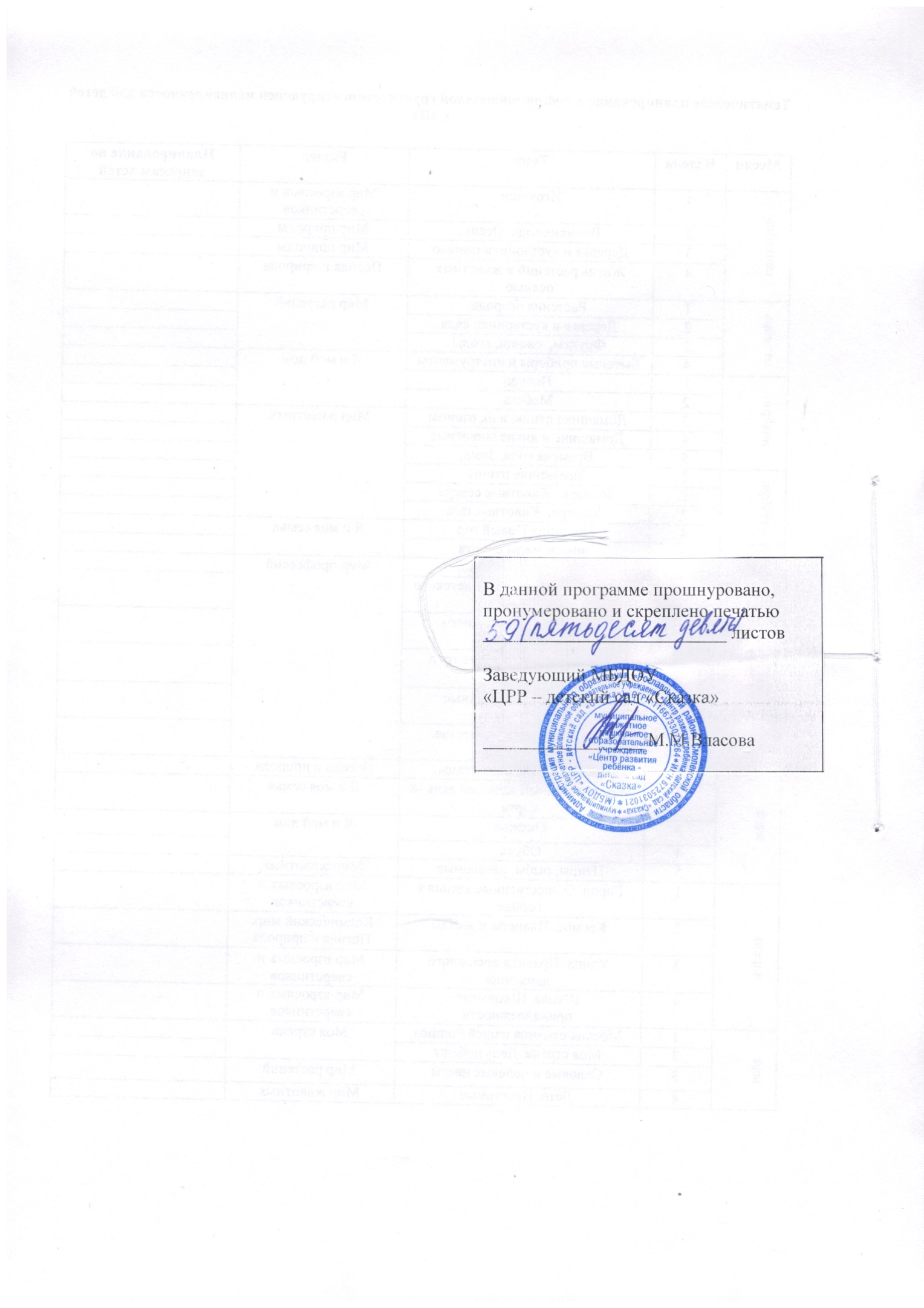 Общие положения3Целевой раздел41.1.Пояснительная записка41.2.Планируемые результаты41.3.Развивающее оценивание качества образовательной деятельности реализации Программы4Содержательный раздел72.1.Описание образовательной деятельности обучающихся с ЗПР72.2.Взаимодействие педагогических работников с детьми82.3.Взаимодействие педагогического коллектива с родителями (законными представителями) обучающихся102.4.Программа коррекционно-развивающей работы с детьми с ЗПР102.5.Рабочая Программа воспитания112.5.1.Целевой раздел Программы воспитания112.5.2.Содержательный раздел Программы воспитания232.5.3.Организационный раздел Программы воспитания30Организационный раздел363.1.Психолого-педагогические условия, обеспечивающие развитие ребёнка363.2.Организация развивающей предметно-пространственной среды373.3.Описание кадровых условий реализации программы413.4.Материально-техническое обеспечение коррекционно-образовательного процесса423.5.Финансовые условия реализации программы423.6.Методические материалы, средства обучения и воспитания433.7.Планирование образовательной деятельности483.8.Федеральный календарный план воспитательной работы524.Дополнительный раздел544.1.Краткая презентация программы54Приложения56Направление воспитанияЗадачи по направлению воспитанияДошкольный возраст (от 3 до 8 лет)ПатриотическоеФормирование любви к родному краю, родной природе, родному языку, культурному наследию своего народа.Воспитание любви, уважения к своим национальным особенностям и чувства собственного достоинства как представителя своего народа.Воспитание уважительного отношения к народу России в целом, своим соотечественникам исогражданам представителям всех народов России, к ровесникам, родителям, соседям, старшим, другим людям вне зависимости от их этнической принадлежности.Воспитание любви к родной природе, природе своего края, России, понимания единства природы и людей и бережного ответственного отношения к родной природе.- Воспитание у ребенка любви к своей малой родине и к стране.- Формирование и поддержание чувства привязанности к родному дому, семье, близким людям, младшим сверстникам и старшему поколению, заботливого отношения к ним.- Формирование основ экологической культуры, гуманного отношения к живой и неживой природе.- Формирование чувства причастности к  образу родной природы как одного из составляющих чувства патриотизма.- Формирование представлений оГражданских ценностях, ценностях истории, основанных на национальных традициях, связи поколений, уважении к героям Отечества.- Формирование первичных представлений о многонациональности  России, фольклоре, этнокультурных традициях народов России.- Приобщение к объектам культурного наследия (памятник, парк, храм, музей).- Формирование желания трудиться, создавать своим трудом и творчеством красоту на благо других.- Воспитание уважительного отношенияи интереса к профессиям своих родителей. СоциальноеФормирование у ребенка представлений о добре и зле, позитивного образа семьи с детьми, ознакомление с распределением ролей в семье, образами дружбы в фольклоре и детской литературе, примерами сотрудничества и взаимопомощи людей в различных видах деятельности (на материале истории России, ее героев), милосердия и заботы о слабых членах общества. Анализ поступков самих детей в группе в различных ситуациях.Формирование навыков, необходимых для жизни в обществе:       эмпатии (сопереживания),коммуникабельности, заботы, ответственности, сотрудничества, умения договариваться, умения соблюдать правила.Развитие способности поставить себя на место другого как проявление личностной зрелости и преодоление детского эгоизма. Формирование речевой культуры как способности воспринимать, транслировать и порождать тексты на родном языке; проявлять осознанное и творческое отношение к языку.  Формирование полоролевых позиций (нормы поведения, присущие девочкам и мальчикам).- Воспитание у ребенка уважения и принятия ценности семьи и общества.- Формирование способности и поощрение проявлений ребенком сочувствия и заботы, ответственности за свои действия и поведение,проявлений задатков чувства долга, нравственных поступков.- Формирование у ребенка уважения и принятия различий между людьми.- Формирование у ребенка дружелюбия    и доброжелательности, искренности, правдивости, умения слушать и слышать собеседника.- Формирование у ребенка способности взаимодействовать со взрослыми и сверстниками.- Формирование между мальчиками и девочками дружественных отношений, основанных на нравственных нормах взаимоотношения полов.- Приобщение детей к участию в национальных играх.- Воспитывать желание трудиться, создавать своим трудом и творчеством красоту на благо других.- Формирование навыков, необходимых для жизни в обществе: эмпатии, коммуникабельности, заботы, ответственности, сотрудничества, умения договариваться, умения соблюдать правила, анализировать поступки и чувства  свои и других людей.Познавател ьное- Развитие любознательности, формирование опыта познавательной инициативы.- Формирование ценностного отношения к взрослому как источнику знаний.- Приобщение ребенка к культурным способам познания (книги, интернет-источники, дискуссии и др.).- Формирование у ребенка любознательности, наблюдательности, потребности в самовыражении, в том числе творческом.- Воспитание инициативы в самостоятельном решении несложных практических проблем ив реализации собственных идей и замыслов.- Поощрение и поддержание у ребенка активности, самостоятельности, инициативы в различных видах деятельности и в самообслуживании.- Создание условий для формирования у ребенка первичной картины мира на основе традиционных ценностей российского общества.-Воспитание желания сотрудничать с взрослым в различных видах деятельности.- Создание условий для изучения свойств различных объектов в условиях  своего региона.Физическоеиоздоровительное-  Способствование закаливанию организма, повышению сопротивляемости к воздействию условий внешней среды; укреплению опорно-двигательного аппарата и формированию рациональной осанки;- Развитие двигательных способностей, обучение двигательным навыкам и умениям, формирование представлений в области физической культуры, спорта, здоровья и безопасного образа жизни;- Воспитание морально- волевых качеств (честности, решительности, смелости,  настойчивости и др.). - Формирование основ безопасного поведения в быту, социуме, природе.- Формирование представлений о своем организме, здоровье, режиме, об активности и отдыхе.- Формирование элементарных представлений об особенностях здорового образа жизни, о ценности здоровья для человека и окружающей среды.- Формирование у ребенка основных навыков личной и общественной гигиены.- Формирование и поддержание у ребенка стремления соблюдать правила безопасного поведения в быту, социуме (в том числе в цифровой среде), природе.- Формирование интереса к физической культуре и спорту, оздоровительным и закаливающим процедурам.- Поддержание у детей желания помогать малышам безопасно вести себя в помещении и на прогулке, бережно относиться к ним.- Понимание причин безопасного поведения в условиях своей местностиТрудовое- Ознакомление с доступными детям видами труда взрослых и воспитание положительного отношения к их труду, познание явлений и свойств, связанных с преобразованием материалов и природной среды, которое является следствием трудовой деятельности взрослых и труда самих детей.- Формирование навыков, необходимых для трудовой деятельности детей, воспитание навыков организации своей работы, формирование элементарных навыков планирования.- Формирования трудового усилия (привычки к доступному дошкольнику напряжению физических, умственных инравственных сил для решения трудовой задачи).- Воспитание положительного отношения к трудовой деятельности взрослых.- Формирование понимания ценности труда в семье и в обществе на основе уважения к людям труда и результатам их деятельности.- Развитие навыков сотрудничества со сверстниками и взрослыми в трудовой деятельности.- Поощрение проявлений у ребенка трудолюбия при выполнении поручений и в самостоятельной деятельности.- Воспитание бережного и уважительного отношения к результатам своего труда, труда других людей- Организация регулярных дежурств.Этико-этическое- Воспитание у детей уважительного отношения к окружающим людям, к их делам, интересами, удобствами, результатам творчества других детей.- Воспитание культуры общения ребенка с взрослыми и сверстниками: общительности, вежливости, предупредительности, сдержанности, умении вести себя в общественных местах.- Воспитание культуры речи.- Воспитание культуры деятельности.- Формирование чувства прекрасного на основе восприятия художественного слова на русском и родном языке.- Построение взаимосвязи художественно- творческой деятельности самих детей с воспитательной работой, через развитие восприятия, образных представлений, воображения и творчества.- Воспитание культуры общения, формирование представлений об этических нормах взаимоотношений между людьми.- Формирование у ребенка способности воспринимать и чувствовать прекрасное в быту, природе, поступках, искусстве.- Формирование и поддержание у детей стремления к отображению прекрасного в продуктивных видах деятельности.- Формирование первичных представлений о культуре русского народа и чувства причастности к ней, представлений о социокультурных ценностях, традициях и праздниках, народных промыслах и ремеслах России.- Воспитание стремления к отображению прекрасного в продуктивных видах деятельности, закладывание основ художественно-эстетического вкуса.- Воспитание эмоциональнойотзывчивости к душевной и физической красоте человека, окружающего мира, произведениям искусстваЭлементы укладаЦенностиПравила и нормыв ДОУ обеспечивается эмоциональное благополучие всех участников образовательного процесса (пропагандируется вежливость, доброжелательность, корректность, терпимость в общении);отношения воспитанника и персонала ДОУ строятся на основе сотрудничества, уважения личности ребенка и предоставления ему свободы развития в соответствии с индивидуальными особенностями;сотрудники ДОУ добросовестно исполняют должностные обязанности на высоком профессиональном уровне;сотрудники ДОУ проявляют терпимость и уважение к обычаям и традициям граждан различных национальностей России, создавая условия для позитивных, доброжелательных отношений между детьми, в том числе принадлежащими к разным национально-культурным, религиозным общностям, а также имеющимиразличные (в том числе ограниченные) возможности здоровья;- дети оказывают посильную помощь взрослым (дежурство детей при подготовке к приему пищи; дежурство детей при подготовке к занятиям; помощь детей младшему воспитателю при уборке в группе и мытью игрушек).Традиции и ритуалыПрослушивание гимна РФ (по понедельникам): старшие и подготовительные группы собираются в музыкальном зале для прослушивания (исполнения) гимна РФ.«Утренний круг»: обсуждение с детьми планов на предстоящий день; (младшие группы - благоприятное вхождения ребёнка в группу, формирование положительных межличностных отношений, поддержание интереса детей к сверстникам, создание атмосферы доброжелательности иЗащищенности);«Вечерний круг»: обсуждается прошедший день, воспитатель говорит о том, как положительно отличился каждый из ребят, что важного сделали, что получилось, а над чем нужно еще поработать, развитие рефлексивных навыков;«День именинника»: поздравление именинника (дарим подарок, водим хоровод и поем каравай, а еще дети высказывают свои пожелания, таким образом подчеркиваем значимость каждого ребенка в группе);«Гость группы»: расширение контактов со взрослыми людьми, ознакомление с профессиями, бытовыми обязанностями и увлечениями взрослых, развитие коммуникативных навыков;Стержнем годового цикла воспитательной работы являются общие для всего детского сада событийные мероприятия и праздники в организации которых участвуют дети, родители и сотрудники ДОУ.Народные праздники: «Осенины», «Колядки», «Масленица» рождественские дни; общегражданские праздники: «День матери», Новый год, День защитника отечества, «8 марта», День Победы, а также «День знаний», «День дошкольного работника», «День смеха», «Выпускной бал» и др.Система отношений в общностях1. Позитивный психологический климат в педогагическом коллективе. 2. Регулярные рефлексивные обсуждения реализации воспитательного процесса с родителями.Взрослый в общении с детьми обеспечивает чувство психологической защищённости ребенка и его психологическое здоровье.Способы общения взрослого с детьми - понимание, признание, принятие личности ребёнка, основные на формирующейся у взрослых способности стать на позицию ребёнка, учесть его точку зрения, не игнорировать его чувства и эмоции.Тактика общения со всеми участниками образовательного процесса - сотрудничество. Позиция взрослого - исходить из интересов ребёнка и перспектив его дальнейшего развития как полноценного члена общества. Исключительноезначение в воспитательном процессе придаётся игре, позволяющей ребёнку проявить полную активность, наиболее полно реализовать себя.Характер воспитательных процессовпостроение процессов с учетом возрастных и индивидуальных особенностей ребенка;системный характер воспитания в ДОУ, направленный на формирование целостной картины мира;культуросообразный характер воспитания в ДОУ;поддерживающий и безопасный характер процессов воспитания;региональные особенности проектирования содержания воспитательного процесса;открытость воспитательных процессов во взаимодействии с социальными партнерами;поиск инновационных форм процесса воспитания;деятельное участие каждого педагога в общих событиях;привлечение родителей к активному участию в процессе воспитания;активное и деятельное участие родителей в процессе воспитания на основе сотрудничества;организация общения в цифровом (дистанционном) формате на основе поддержки и общности.Развивающая предметно- пространственная средаСовременное создание воспитательной предметно-пространственной среды включает в себя обеспечение активной жизнедеятельности ребенка, становленияего субъектной позиции, развития творческих проявлений всеми доступными, побуждающими к самовыражению средствами.Под развивающей предметно-развивающей средой понимается определенное пространство, организационно оформленное и предметно насыщенное, приспособленное для удовлетворения потребностей ребенка в познании, общении, труде, физическом и духовном развитии в целом. Игровое пространство должно иметь свободно определяемые элементы в рамках игровой площади, которые давали бы простор изобретательству, открытиям.Эти положения личностно-ориентированной модели раскрываются в принципах построения развивающей среды в дошкольном учреждении:принцип дистанции, позиции при взаимодействиипринцип активности, самостоятельности, творчествапринцип стабильности, динамичностипринцип комплексирования и гибкого зонированияпринцип эмоциогенности среды, индивидуальной комфортности и эмоционального благополучия каждого ребёнка и взрослогопринцип сочетания привычных и неординарных элементов в эстетической организации средыпринцип открытости - закрытостипринцип учёта половых и возрастных различий детей.Предметно-пространственная среда ДОУ организовывается как культурное пространство, которое оказывает воспитывающее влияние на детей (изделия народного искусства, репродукции, портреты художников и писателей, и т.д). Одновременно среда обеспечивает доступ к объектам природного характера, побуждает к наблюдениям на участке детского сада (постоянным и эпизодическим) за ростом растений, участию в элементарном труде, проведению опытов и экспериментов с природным материалом.Субъекты взаимодействияПредмет взаимодействияМуниципальное бюджетное учреждение культуры «Рославльская МЦБС»Развитие социальной компетентности воспитанников, художественно-эстетическое и краеведческое развитие, знакомство створческими людьми города, патриотическое воспитаниеМуниципальное бюджетное учреждение культуры «Рославльский историко-художественный музей»Развитие социальной компетентности воспитанников, художественно-эстетическое и краеведческое развитие, знакомство створческими людьми города, патриотическое воспитаниеНаправление воспитанияЦенностиПоказателиПатриотическоеРодина, природаЛюбящий свою малую родину и имеющий представление о своей стране, испытывающий чувство привязанности к родному дому, семье, близким людям.СоциальноеЧеловек, семья, дружба, сотрудничеств оРазличающий основные проявления добра и зла, принимающий и уважающий ценности семьи и общества; правдивый, искренний; способный к сочувствию и заботе, к нравственному поступку; проявляющий зачатки чувства долга: ответственность за свои действия и поведение; принимающий и уважающий различия между людьми.Освоивший основы речевой культуры.Дружелюбный и доброжелательный, умеющий слушать и слышать собеседника, способный взаимодействовать со взрослыми и сверстниками на основе общих интересов и дел.ПознавательноеЗнанияЛюбознательный, наблюдательный, испытывающий потребность в самовыражении, в том числе творческом; проявляющий активность, самостоятельность, субъектную инициативу в познавательной, игровой, коммуникативной и продуктивных видах деятельности и в самообслуживании;обладающий первичной картиной мира на основе традиционных ценностей российского общества.Физическое иоздоровительноеЗдоровьеВладеющий	основными	навыками	личной	и общественной гигиены, стремящийся соблюдать правилабезопасного поведения в быту, социуме (в том числе в цифровой среде), природе.ТрудовоеТрудПонимающий ценность труда в семье и в обществе на основе	уважения	к	людям	труда,	результатам	ихдеятельности; проявляющий трудолюбие и субъектность при	выполнении	поручений	и	в	самостоятельной деятельности.Этико-эстетическоеКультура и красотаСпособный воспринимать и чувствовать прекрасное в быту, природе, поступках, искусстве; стремящийся к отображению прекрасного в продуктивных видахдеятельности; обладающий зачатками художественно- эстетического вкуса.Направление воспитанияЦенностиМероприятияПатриотическоеРодина, природаРеализация проектов методического пособия по духовно- нравственному развитию дошкольников 3-8 лет «Тропинка добра» СоциальноеЧеловек, семья, дружба, сотрудничествоРазвлечения и праздникиРеализация проектов методического пособия по духовно- нравственному развитию дошкольников 3-8 лет «Тропинка добра»ПознавательноеЗнаниеПроектная деятельностьОбразовательная	деятельность,	экскурсии,	наблюдение, экспериментированиеФизическоеи оздоровительноеЗдоровьеОбразовательная деятельность Проектная деятельность АкцииСпортивные соревнованияФизкультурные праздники и развлеченияТрудовоеТрудРеализация проектов Субботники, акцииТрудовые порученияЭтико- эстетическоеКультура и красотаОбразовательная деятельностьКонкурсы, выставки детского творчества Экскурсии, передвижные выставки№ п/пШагОформление1.Определить ценностно-смысловое наполнение жизнедеятельности Организации.Устав Организации, локальные акты, правила поведения для обучающихся и педагогическихработников, внутренняя символика.2.Отразить сформулированное ценностно- смысловое наполнение во всех форматах жизнедеятельности Организации:специфику организации видов деятельности; обустройство развивающей предметно- пространственной среды; организацию режимадня; разработку традиций и ритуалов Организации; праздники и мероприятия.АОП ДО и Программа воспитания.3.Обеспечить принятие всеми участниками образовательных	отношений	уклада Организации.Требования к кадровому составу и профессиональной подготовке сотрудников. Взаимодействие Организации с семьями обучающихся.Социальное партнерствоОрганизации с социальным окружением.Договоры и локальные нормативные акты.Образовательные областиЦентры активностиСоциально коммуникативное развитиеЦентр уединения (во всех возрастных группах);Центр сюжетно-ролевых игр: дом, семья, больница, магазин, почта, школа, парикмахерская;Центр дежурства; Центр безопасности.Познавательное развитиеЦентр природы, экспериментирования;Центр развивающих игр: математика, сенсорика; Строительный центр.Речевое развитиеРечевой центр;Книжный центр;Центр театрализации.Художественно-эстетическое развитиеЦентр творчества; Музыкальный центр; Центр ряженья.Физическое развитиеЦентр физкультуры; Центр здоровья.№ФункциональныепомещенияОтветственныеСодержание работы1Кабинетучителя-логопедаУчитель-логопедИндивидуальные занятия.Консультативная работа с родителями и педагогами.2Кабинет	педагога- психологаПедагог-психологКоррекционно-развивающая работа:занятия по социально-личностному развитию, по развитию эмоционально-волевой и познавательной сферы.Психолого-педагогическая диагностика.Консультативная работа с родителями и педагогами.3Физкультурный залИнструктор	по физическойкультуреУтренняя гимнастика.НОД по физическому развитию.4Музыкальный залМузыкальный руководитель- НОД по музыкальной деятельности5Групповое помещениеВоспитателиФронтальные занятия;подгрупповые занятия;Совместная образовательная работа в разных видах деятельности.Коррекционный час.Образовате льная областьМетодическое обеспечениеМетодические материалы- Баряева Л.Б., Вечканова И.Г., Гаврилушкина О.П.«Программы воспитания и обучения дошкольников с задержкой психического развития»; Под. ред. Л.Б. Баряевой, Е. А. Логиновой. - СПб.: ЦЦК проф. Л.Б. Баряевой.- Романович О. А. Комплексное преодоление задержки психического развития у дошкольников 4–5 лет.Средняя группа (2-ой год обучения). [Электронный ресурс]: учебно-методическое пособие. / О. А.Романович. — Москва: ООО «Центр развития человека«Успешный человек будущего», 2019. — 416 с.- Романович О. А. Комплексное преодоление задержки психического развития у дошкольников 5–6 лет.Старшая группа (3-ий год обучения). [Электронный ресурс]: учебно-методическое пособие. / О. А. Романович. — Москва: ООО «Центр развития человека«Успешный человек будущего», 2019. — 418 с.«Речевое развитие»Учитель-дефектологМорозова И.А., Пушкарева М.А.Развитие речевого восприятия. Конспекты занятий. Для работы с детьми 5—6 лет с ЗПР. — М.: Мозаика- Синтез, 2007. — 88 с.Морозова И.А., Пушкарева М.А. Фонематика.Конспекты занятий. Для работы с детьми 4-5 лет с ЗПР. – М.: Мозаика – Синтез, 2010 г.И.А. Морозова, М.А. Пушкарева Подготовка к обучению грамоте. Конспекты занятий. Для работы с детьми 6-7 лет с ЗПР. – М.: Мозаика – Синтез, 2007 г.Стефанова Н.Л. Адаптированная программа«Наши волшебные пальчики» развитие мелкой моторики и подготовка руки к письму у дошкольников с проблемами в развитии с 3 до 7 лет. Методическое пособие. 2007г.Театрализованные игры в коррекционно- развивающей работе с дошкольниками: Учебно- методическое пособие / Под ред. Л. Б. Баряевой, И. Г. Вечкановой. — СПб.: КАРО, 2009. — 256 с: ил.И.А. Морозова, М.А. Пушкарева Подготовка к обучению грамоте. Конспекты занятий. Для работы с детьми 6-7 лет с ЗПР – М.: Мозаика – синтез, 2008г.Рабочая тетрадь к книге И.А. Морозовой, М.А. Пушкаревой «Развитие речевого восприятия». М.: Мозаика – Синтез;Лапковская В.П., Володькова Н.П. Речевые развлечения в детском саду. Сборник сценариев. Для работы с детьми 5-7 лет с ЗПР – М.: Мозаика – синтез, 2008г.Пособия для детей:Логопедические домашние задания для детей 5-7 лет. Альбом 1. Н.Э. Теремкова Издательство «Гном»Логопедические домашние задания для детей 5-7 лет. Альбом 2. Н.Э. Теремкова Издательство «Гном»Логопедические домашние задания для детей 5-7 лет. Альбом 3. Н.Э. Теремкова Издательство «Гном»Логопедические домашние задания для детей 5-7 лет. Альбом 4. Н.Э. Теремкова Издательство «Гном»Тетрадь по обучению грамоте в детском саду 6+. И.А. Морозова, М.А. Пушкарева. Издательство Мозаика – Синтез Москва 2010 г.Оценочный материал:Диагностика психофизических процессов и речевого развития детей 4 – 5 лет. О.А.Романович, Е.П.Кольцова. Москва «Владос», 2014Диагностика психофизических процессов и речевого развития детей 5 – 6 лет. О.А.Романович,Е.П.Кольцова. Москва «Владос», 2014Диагностика психофизических процессов и речевого развития детей 6 – 7 лет. О.А.Романович,Е.П.Кольцова. Москва «Владос», 2014Хрестоматия для чтения детям в детском саду и дома. 4-5 лет, – М.: Мозаика – Синтез, 2018г.Учитель-дефектолог:Дидактический материал для развития лексико-грамматических категорий у детей 5-7 лет. Русланова Н.С. Библиотекапрактикующего логопеда: Учим произносить правильно М.: АРКТИ, 2015.Гласные звуки. Игры для развития фонематического слуха детей 3 – 7 лет. Л.В. Фирсанова, Е.В. Маслова. ООО «ТЦ Сфера»Твердые согласные звуки. Игры для развития фонематического слуха детей 3 – 7 лет. Л.В. Фирсанова, Е.В. Маслова. ООО«ТЦ Сфера»Слоги. Развивающие игры – лото для детей 5 – 8 лет. Е.В.Васильева . ООО «ТЦ Сфера».Предлоги. Развивающие игры – лото для детей 5 – 8 лет. И.И. Каширина, Т.М.Парамонова. ООО «ТЦ Сфера».Серия «Логопедическое лото». О.Е.Громова. ООО «ТЦ Сфера».Развивающая игра  для детей 3 – 5 лет«Найди пару», Л.Жданова.Логопедические игры. И.В. Баскакина, М.И. Лынская Москва Айрис Пресс 2014 г.Автоматизация сонорных звуков С, Сь, З, Зь, Ц у детей. Дидактический материал для логопедов. Альбом 1, 2, 3Автоматизация звуков у детей. Дидактический материал для логопедов.Игры с парными карточками. Звуки С, З, Ц. Настольные логопедические игры для детей 5-7 лет. З.Т. Бобылева. Издательство Гном.Автоматизация звука Ш, Ж, Ч, Щ в игровых упражнениях. Л.А. Комарова«Издательство Гном»Автоматизация звука Р, Л в игровых упражнениях. Л.А. Комарова «Издательство Гном»Воспитатель:Наглядно-дидактический комплект для образовательной деятельности с детьми 5-7 лет «10 сказок»/ Пушкарева О.С. –Волгоград «ООО Издательство «Учитель», 2017.«Рассказы по картинкам» Говори правильно. Летние виды спорта. Профессии. Распорядок дня. Лето. Зима. Весна. Осень. Кем быть? Родная природа. Война в произведениях художников.Защитники отечества. Издательство«Мозаика-Синтез», 2017г.Конкевич С.В. Беседы с детьми о войне. Старший дошкольный возраст 5-7 лет. Выпуск 2. – СПб «Детство-пресс», 2018Хрестоматия для чтения детям в детском саду и дома. 5-6 лет, – М.: Мозаика – Синтез, 2018гХрестоматия для чтения детям в детском саду и дома. 6-7 лет, – М.: Мозаика – Синтез, 2018г«Познавате льное развитие»Формирование элементарных математических представлений у дошкольников (с проблемами в развитии) Л. Б. Баряева. Санкт – Петербург Издательство «Союз» 2002 г.;И.А. Морозова, М.А. Пушкарева. Развитие элементарных математических представлений.Конспекты занятий. Для работы с детьми 4-5 лет с ЗПР. М.: Мозаика – синтез, 2009г.;И.А. Морозова, М.А. Пушкарева. Развитие элементарных математических представлений для работы с детьми 5-6 лет с ЗПР. Конспекты занятий. Издательство Мозаика – Синтез Москва 2010 гИ.А. Морозова, М.А. Пушкарева. Развитие элементарных математических представлений для работы с детьми 6-7 лет с ЗПР. Конспекты занятий. Издательство Мозаика – Синтез Москва 2009 г.Ознакомление с окружающим миром для работы с детьми 5-6 лет с ЗПР. И.А. Морозова, М.А. Пушкарева. Издательство Мозаика – Синтез Москва 2007 г.Ознакомление с окружающим миром для работы с детьми 6-7 лет с ЗПР. И.А. Морозова, М.А. Пушкарева. Издательство Мозаика – Синтез Москва 2007 гПроектная деятельность дошкольников. Пособие для педагогов дошкольных учреждений/ Веракса Н Е., Веракса А Н. - М.: Мозаика – Синтез, 2016.-Познавательно-исследовательская деятельность дошкольников. Для занятий с детьми 4-7 лет. /Веракса НЕ., Галимов О.Р. - М.: Мозаика – Синтез, 2016.-Развитие познавательных способностей дошкольников. Для занятий с детьми 4¬-7 лет. /Крашенников Е.Е., Холодова О.Л. - М.: Мозаика – Синтез, 2016.-Ознакомление с окружающим миром. Конспекты занятий. Для работы с детьми 6-7 лет с ЗПР/ Морозова И.А., Пушкарева М.А. - М.: Мозаика-Синтез, 2011-Сборник дидактических игр по ознакомлению с окружающим миром: 4-7 лет/ Павлова Л.Ю., Мозаика- Синтез,2016-Развиваем связную речь у детей 6—7 лет с ОНР. Альбом 1. Мир растений/ Н.Е. Арбекова. — М.: Издательство ГНОМ, 2011.-Развиваем связную речь у детей 6—7 лет с ОНР. Альбом 2. Мир животных/ Н.Е. Арбекова. — М.: Издательство ГНОМ, 2011.-Развиваем связную речь у детей 6—7 лет с ОНР. Альбом 3. Мир человека/ Н.Е. Арбекова. — М.: Издательство ГНОМ, 2011.Раздел «Конструктивно-модельная деятельность»Конструирование из строительного материала: Средняя группа/ Куцакова Л.В.- М.: «Мозаика- Синтез», 2015.Конструирование из строительного материала: Старшая группа/ Куцакова Л.В. .- М.: «Мозаика- Синтез», 2015.Конструирование из строительного материала: Подготовительная группа/ Куцакова Л.В. - М.:«Мозаика-Синтез», 2015.Наглядно-демонстрационный материал: Учитель-дефектолог:Наглядно – дидактическое пособие. Арктика и Антрактика. Т. Минишева. Издательство «Мозаика – Синтез» 2015 г.Наглядно – дидактическое материал с конспектами занятий. Домашние животные. Т. А. Куликовская . ООО «Стрекоза» 2016 г.Наглядно – дидактическое материал с конспектами занятий. «Листья и плоды». И. Васильева. ООО «Стрекоза» 2016 г.Наглядно – дидактическое пособие.«Цветы». Т. Минишева. Издательство«Мозаика – Синтез» 2016 г.Наглядно – дидактическое материал с конспектами занятий. «Детевья». И.Васильева . ООО «Стрекоза» 2016 г.Наглядно – дидактическое материал с конспектами занятий. «Насекомые». Л.Маврина. ООО «Стрекоза» 2016 г.Наглядно – дидактическое пособия по лексическим темам. Издательство «Мозаика– Синтез» 2016 г.Серия «Знакомство с окружающим миром и развития речи». Москва ООО «Любомир».Наглядные пособия для педагогов, логопедов, воспитателей и родителей. 2014. Издательство: Гном.Все профессии важны. Лото для детей и родителей. Серия: Умка - развивающие игры. Издательство: Умка, 2007 г.- Конструирование и художественный труд в детском саду: Программа и конспекты/ Куцакова Л.В. - М.: ТЦ Сфера, 2016г.«Физическо- Пензулаева Л.И. Физическая культура в детском садуДемонстрационный материал.е развитие»в средней группе. М.: Мозаика-синтез, 2017г.Серия «Мир в картинках»:- Пензулаева Л.И. Физическая культура в детском садуСпортивный инвентарь. «Мозаика-синтез»,в старшей группе. М.: Мозаика-синтез, 2016 г.2017г.- Пензулаева Л.И. Физическая культура в детском садуНаглядно-дидактическое пособиев подготовительной к школе группе. М.: Мозаика-Серия «Рассказы по картинкам»:синтез, 2016 г.«Летние виды спорта» М.: Мозаика-синтез,- Сборник подвижных игр. Для занятий с детьми 2-72018 г.,лет/ Э.Я. Степаненкова - М.: «Мозаика-Синтез», 2016.«Зимние виды спорта» М.: Мозаика-синтез,- Малоподвижные игры и игровые упражнения: для2017г.,занят. с детьми 3-7 лет/ Борисова М.М. -М:, Мозаика-Синтез, 2017- Оздоровительная гимнастика. Комплексыупражнений. /Л.И. Пензулаева. - М.: «Мозаика-Синтез», 2016.«Социально- Игровая деятельность в детском саду. Для занятий скомплекты: --детьми 2-7 лет/ Губанова Н.Ф. - М.: Мозаика- Синтез,- Моделирование игрового опыта детей 5-6коммуникат2015.лет с/р игра «Детский сад»/ Балберова О.Б. –ивное»- Развитие игровой деятельности. Средняя группа/Волгоград «ООО Издательство «Учитель»,Губанова Н.Ф. - М.: Мозаика-Синтез,2016.2017.- Социально-коммуникативное развитие- Моделирование игрового опыта детей 5-6дошкольников. Средняя группа/ Абрамова Л.В.,лет с/р игра «Семья»/ Балберова О.Б. –Слепцова И.Ф. - М.: Мозаика- Синтез, 2018.Волгоград «ООО Издательство «Учитель»,- Социально-коммуникативное развитие2017.дошкольников. Старшая группа/ Абрамова Л.В.,Моделирование игрового опыта детей 3-4Слепцова И.Ф. - М.: Мозаика- Синтез, 2017.лет с/р игра «Семья»/ Балберова О.Б. –- Социально-коммуникативное развитиеВолгоград «ООО Издательство «Учитель»,дошкольников. Подготовительная группа/ Абрамова2017.Л.В., Слепцова И.Ф. - М.: Мозаика- Синтез, 2017.Наглядно-демонстрационный материал:- Концепция и программа социально-- Фесюкова Л. Б.: Я и другие. Комплекткоммуникативного развития и социальногонаглядных пособий для дошкольныхвоспитания/ Л.В. Коломийченко, Г.И. – М.: ТЦ Сфера,учреждений и начальной школы. -2015г.Издательство СФЕРА, 2014.- Дорогою добра. Занятия для детей 3-5 лет по- Фесюкова Л. Б.: Я и мое поведение.социально-коммуникативному развитию иКомплект наглядных пособий длясоциальному воспитанию/ Л.В. Коломийченко, Г.И.дошкольных учреждений и начальнойЧугаева, Л.И. Югова. – М.: ТЦ Сфера, 2015г.школы. - Издательство СФЕРА, 2014.- Дорогою добра. Занятия для детей 5-6 лет по- Фесюкова Л.Б.: Уроки доброты. Комплектсоциально-коммуникативному развитию инаглядных пособий для дошкольныхсоциальному воспитанию/ Л.В. Коломийченко, Г.И.учреждений и начальной школы. -Чугаева, Л.И. Югова. – М.: ТЦ Сфера, 2015г.Издательство СФЕРА, 2014.- Дорогою добра. Занятия для детей 6-7 лет по- Фесюкова Л. Б.: Чувства. Эмоции.социально-коммуникативному развитию иКомплект наглядных пособий длясоциальному воспитанию/ Л.В. Коломийченко, Г.И.дошкольных учреждений и начальнойЧугаева, Л.И. Югова. – М.: ТЦ Сфера, 2017г.школы. - Издательство СФЕРА, 2014.- Социально-нравственное воспитание дошкольников.- Наглядно-дидактическое пособиеДля занятий с детьми 3-7 лет/ Буре Р.С. - М.:«Безопасность на дороге»/ Бордачева И.Ю.-МОЗАИКА-СИНТЕЗ, 2016.М.: Мозаика- Синтез, 2017.- Этические беседы с дошкольниками. Для занятий с- Комплект наглядных пособий «Правиладетьми 4-7 лет/ Петрова В.И., Стульник Т.Д. - М.:безопасности для детей», ИздательствоМозаика-Синтез, 2015.СФЕРА.- Формирование основ безопасности у дошкольников.- Конкевич С.В. Беседы с детьми о войне.Для занятий с детьми 2-7 л, Белая К.Ю./ Мозаика-Старший дошкольный возраст 5-7 лет.Синтез, 2017Выпуск 1. – СПб «Детство-пресс», 2018- Знакомим дошкольников с правилами дорожного- Конкевич С.В. Беседы с детьми о войне.движения. Для занятий с детьми 3-7 лет/ Саулина Т.Ф.Старший дошкольный возраст 5-7 лет.- М.: Мозаика-Синтез, 2017.Выпуск 2. – СПб «Детство-пресс», 2018- Трудовое воспитание в детском саду. Для работы сдетьми 3-¬7 лет/ Куцакова Л.В. - М.: Мозаика-Синтез,2016.- Методическое пособие «Реализация принципа индивидуализации в образовательном процессе дошкольного образовательного учреждения» / авт.- сост. Н.Ю. Яблонцева, О.Н. Бабитинская, Е.П. Тявченко, Д.А. Фролова – Иркутск: Изд-во ГАУ ДПО ИРО, 2017г.Педагог-психолог«Художеств- Изобразительная деятельность в детском саду.- Наглядно-дидактическое пособиеенно-Методическое пособие/ Комарова Т.С. - М.: «Мозаика-предназначено для групповых иэстетическоСинтез», 2018г.индивидуальных занятий с детьми 3-7лет.е развитие»- Народное искусство детям 3-7 лет/ под. Ред.«Народное искусство детям» В. Вилюнова:Комаровой Т.С. М.: «Мозаика-Синтез», 2018г.Дымковская игрушка. Полхов-Майдан.- Интеграция в воспитательно-образовательной работеЗолотая хохлома. Каргопольская игрушка.детского сада/ Т.С. Комарова, М.Б. Зацепина - М.:Мозаика-Синтез, 2016«Мозаика-Синтез», 2016г.- Альбомы для творчества предназначены- Изобразительная деятельность в детском саду.для групповых и индивидуальных занятий сМладшая группа: 3-4 года/ Комарова Т.С. - М.:детьми 3-7лет.: Городецкая роспись.«Мозаика-Синтез», 2017г.Каргопольская игрушка. Мастерская гжели.- Изобразительная деятельность в детском саду.Жестовский букет. Дымковская игрушка.Средняя группа: 4-5 лет/ Комарова Т.С. - М.:Москва ООО «МОЗАИКА-СИНТЕЗ», 2018г.«Мозаика-Синтез», 2017г.- Серия наглядно-дидактических пособий- Изобразительная деятельность в детском саду.«Мир в картинках» предназначена дляСтаршая группа: 5-6 лет/ Комарова Т.С. - М.:групповых и индивидуальных занятий с«Мозаика-Синтез», 2017г.детьми 3-7лет в детском саду и дома. Москва- Изобразительная деятельность в детском саду.«МОЗАИКА-СИНТЕЗ», 2017г.Подготовительная группа: 6-7 лет/ Комарова Т.С. - М.:«Мозаика-Синтез», 2017г.Раздел: музыка- Музыкальное воспитание в детском саду/ ЗацепинаМ.Б. - М.: «Мозаика-синтез», 2016- Музыкальное воспитание в детском саду. Средняягруппа/ Зацепина М.Б., Жукова Г.Е. - М.: «Мозаика-синтез», 2018- Музыкальное воспитание в детском саду. Старшаягруппа/ Зацепина М.Б., Жукова Г.Е. - М.: «Мозаика-синтез», 2018- И.Каплунова, И.Новоскольцева. Ладушки. Программапо музыкальному воспитанию детей дошкольноговозраста. Рекомендовано Комитетом по образованиюг.Санкт-Петербурга. 2015г.- И. Каплунова, И. Новоскольцева. Праздник каждыйдень. Конспекты музыкальных занятий саудиоприложением (2CD). Средняя группа.Издательство «Композитор Санкт-Петербург», 2015г.- И. Каплунова, И. Новоскольцева. Праздник каждыйдень. Конспекты музыкальных занятий саудиоприложением (3CD). Старшая группа.Издательство «Композитор Санкт-Петербург», 2015г.- И.Каплунова, И.Новоскольцева. Праздник каждыйдень. Конспекты музыкальных занятий саудиоприложением (5CD). Подготовительная группа.Издательство «Композитор Санкт-Петербург», 2015г.- Библиотека программы «Ладушки». И. Каплунова,«Наш весёлый оркестр». Методическое пособие саудио- (2CD) и видео- (DVD) приложениями длямузыкальных руководителей детских садов, учителеймузыки, педагогов. 1 часть. Издательство ООО«Лансье», 2018 г.- Библиотека программы «Ладушки». И. Каплунова,«Наш весёлый оркестр». Методическое пособие саудио- (2CD) и видео- (DVD) приложениями длямузыкальных руководителей детских садов, учителеймузыки, педагогов. 2 часть. Издательство ООО«Лансье», 2018 г.- Библиотека программы «Ладушки». И.Каплунова,«Наш весёлый оркестр». Методическое пособие с аудио- (2CD) и видео- (DVD) приложениями для музыкальных руководителей детских садов, учителей музыки, педагогов. Выпуск II. Разработано в соответствии с ФГОС. Издательство ООО «Лансье», 2019 г.Образовательная область. Направление деятельностиКоличество занятий в неделюРечевое развитие. Ознакомление с художественной литературой.1Познавательное	развитие.	Комплексное	коррекционно- развивающее занятие4Художественно эстетическое развитие. Рисование/ лепка1Художественно-эстетическое развитие. Аппликация/ ручной труд1Художественно-эстетическое развитие. Музыкальное развитие (музыкальный руководитель)2Социально-коммуникативное	развитие.	Социализация/ Основы безопасности1Итого: 10Физическое развитие.Физическая культура3Образовательная область. Направление деятельностиКоличество занятий в неделюРечевое развитие. Ознакомление с художественной литературой.1Познавательное развитие. Комплексное коррекционно-развивающее занятие2Познавательное развитие. Ознакомление с окружающим.1Познавательное развитие. Формирование элементарных математических представлений1Речевое развитие. Чтение художественной литературы1Художественно эстетическое развитие. Рисование/ лепка1Художественно-эстетическое развитие. Аппликация/ ручнойтруд1Художественно-эстетическое развитие. Музыкальное развитие (музыкальный руководитель)2Социально-коммуникативное развитие. Социализация/ Основы безопасности1Итого: 11Физическое развитие. Физическая культура3Образовательная область. Направление деятельностиКоличество занятий в неделюРечевое развитие. Ознакомление с художественной литературой.1Речевое развитие. Подготовка к обучению грамоте1Познавательное развитие. Комплексное коррекционно- развивающее занятие1Познавательное развитие. Ознакомление с окружающим и развитие речи1Познавательное развитие. Формирование элементарных математических представлений1Социально-коммуникативное развитие. Социализация/ Основы безопасности1Художественно эстетическое развитие: конструирование/ручной труд1Художественно эстетическое развитие. Рисование1Художественно эстетическое развитие. Аппликация / лепка1Художественно-эстетическое развитие. Музыкальное развитие. (Музыкальный руководитель)2Итого: 11Физическое развитие.Физическая культура/ бассейн3 (1 на свежем воздухе)Образовательная область. Направление деятельностиКоличество занятий в неделюРечевое	развитие.	Ознакомление	с	художественной литературой.1Речевое развитие. Подготовка к обучению грамоте1Познавательное	развитие.	Комплексное	коррекционно- развивающее занятие1Познавательное развитие. Ознакомление с окружающим1Познавательное развитие. Формирование элементарных математических представлений1Социально-коммуникативное развитие. Социализация/Основы безопасности1Художественно эстетическое развитие. Лепка /ручной труд1Художественно эстетическое развитие. Конструирование1Художественно эстетическое развитие. Рисование2Художественно эстетическое развитие. Аппликация1Художественно-эстетическое развитие. Музыкальное развитие.2Итого: 13Физическое развитие.Физическая культура/ бассейн3 (1 на свежем воздухе)Режимные моментыСредняяСтаршаяПодготовит.Прием детей, игры, индивидуальные коррекционные занятия воспитателей.07.00-8.107.00-8.107.00-8.20Утренняя гимнастика (в старших и подготовительных группах гимнастика проводится в музыкальных ифизкультурных залах по расписанию), игра.8.10-8.308.10-8.308.20-8.30Подготовка к завтраку, завтрак.8.30-8.508.30-8.508.30-8.50Самостоятельная деятельность8.50-9.008.50-9.008.50-9.00Образовательная деятельность9.00-9.209.30-9.509.00- 9.259.35-9.559.00-9.309.40-10.1010.10-10.50Второй завтрак (сок, фрукты)10.0010.0010.00Подготовка к прогулке, прогулка.10.10-12.0010.10-12.0011.00-12.00Возвращение с прогулки, игры, подготовка к обеду12.00-12.1012.00-12.1012.00-12.10ОбедПодготовка ко сну (ОД в режимных моментах)12.10-12.3012.10-12.3012.10-12.30Дневной сон(чтение художественной литературы перед сном)12.30-15.0012.30-15.0012.30-15.00Подъем, гимнастика пробуждения, воздушные ванны.15.00-15.1015.00-15.1015.00-15.10Подготовка к полднику, полдник.15.10-15.3015.10-15.3015.10-15.30Образовательная деятельность-15.30-15.5515.30-16.00Свободная деятельность/Коррекционный час15.30-16.0016.00-16.3016.00-16.30Подготовка к прогулке, прогулка16.00-16.5016.30-17.1016.30-17.20Возвращение с прогулки, подготовка к ужину16.50-17.0017.10-17.2017.20-17.30Ужин17.10-17.4517.20-17.4517.30-17.45Прогулка Уход домой17.45-19.0017.45-19.0017.45-19.00СодержаниеПериодичностьОтветственныеВремяОптимизация режимаОптимизация режимаОптимизация режимаОптимизация режимаОрганизация	жизни	детей	в адаптационные		период,		созданиекомфортного режимаЕжедневноВоспитатели,	педагог- психолог, медсестраВ течение годаОпределение оптимальной нагрузки наребенка,	с	учетом	возрастных	и индивидуальных особенностейУчитель-дефектолог, педагог-психолог, врачВ течение годаОрганизация двигательного режимаОрганизация двигательного режимаОрганизация двигательного режимаОрганизация двигательного режимаФизкультурные занятия3 раза в неделюИнструктор по ФИЗОВ течение годаКорригирующая	гимнастика	после дневного снаЕжедневноВоспитатели, контроль медсестраВ течение годаПрогулки с включением подвижных игровых упражненийЕжедневноВоспитателиВ течение годаМузыкальные занятия2 раза в неделюМузыкальныйруководительВ течениегодаСпортивный досугПо плануИнструктор по ФИЗОВ течение годаУтренняя гимнастикаЕжедневно	передзавтракомВоспитателиВ течениегодаПальчиковая гимнастикаЕжедневно 1 раз в деньУчитель-дефектологВ течение годаГимнастика	с	элементами нейропсихологической коррекцииЕжедневно 1 раз в деньУчитель-дефектологВ течение годаАртикуляционная гимнастика3 раза в неделюУчитель-дефектологВ течение годаДинамические паузыЕжедневно на ООДУчитель-дефектологВ течениегодаОхрана психического здоровьяОхрана психического здоровьяОхрана психического здоровьяОхрана психического здоровьяИспользование приемов релаксации: минуты тишины, музыкальные паузыЕжедневно несколько раз в деньУчитель-дефектологВ течение годаСодержаниеПериодичностьОтветственныеВремяПрофилактика заболеваемостиПрофилактика заболеваемостиПрофилактика заболеваемостиПрофилактика заболеваемостиДыхательная гимнастика в игровой форме3 раза в день во время утренней зарядки, после снаУчитель-дефектолог, контроль медработникаВ течение годаЗакаливание, с учетом состояния здоровья ребенкаЗакаливание, с учетом состояния здоровья ребенкаЗакаливание, с учетом состояния здоровья ребенкаЗакаливание, с учетом состояния здоровья ребенкаВоздушные	ванны	(облегченная одежда, одежда соответствует сезону года)ЕжедневноВоспитателиВ течение годаПрогулки на воздухеЕжедневноВоспитателиВ течение годаХождение	босиком	по	«дорожке здоровья»Ежедневно,	после дневного снаВоспитателиВ течение годаОбширное умываниеЕжедневно,	после дневного снаВоспитателиВ течение годаИгры с водойЭкспериментально- исследовательская деятельностьВоспитателиИюнь	– августГимнастика пробужденияПосле сна в группе каждый деньВоспитателиВ течение годаПолоскание	зева	кипяченой охлажденной водойПосле каждого приема пищиВоспитатели, помощники воспитателейВ течение годаЛечебно-оздоровительная работаЛечебно-оздоровительная работаЛечебно-оздоровительная работаЛечебно-оздоровительная работаВитаминизация третьего блюдаЕжедневноСпециалист по питаниюВ течение годаОрганизация питанияОрганизация питанияОрганизация питанияОрганизация питанияСбалансированное питание в соответствии с действующими нормамиЕжедневноСпециалист по питаниюВ течение годаЯнварь:11 января. Международный день «спасибо»Комплекс мероприятий «Рождественские забавы»Февраль:7 февраля. Всемирный день робототехники 8 февраля: День российской науки;15 февраля: День памяти о россиянах, исполнявших служебный долг за пределами Отечества;21 февраля: Международный день родного языка;23 февраля: День защитника Отечества.Март:8 марта: Международный женский день;27 марта: Всемирный день театра.Апрель:7 апреля. День здоровья12 апреля. Всемирный день авиации и космонавтики 22 апреля. Всемирный день ЗемлиМай:1 мая: Праздник Весны и Труда; 9 мая: День Победы;15 мая. Международный день семьи24 мая: День славянской письменности и культуры.Июнь:1 июня: День защиты детей; 6 июня: День русского языка; 12 июня: День России;22 июня: День памяти и скорби.Июль:8 июля: День семьи, любви и верности.Август:12 августа: День физкультурника;Третье воскресенье августа: День города Рославль22 августа: День Государственного флага Российской Федерации; 27 августа: День российского кино.Сентябрь:1 сентября: День знаний;8 сентября: Международный день распространения грамотности; 25 сентября: День освобождения Смоленщины27 сентября: День воспитателя и всех дошкольных работников.Октябрь:1 октября: Международный день пожилых людей; Международный день музыки; 4 октября: День защиты животных;Третье воскресенье октября: День отца в России.Ноябрь:4 ноября: День народного единства;21 ноября. Всемирный день приветствийПоследнее воскресенье ноября: День матери в России;30 ноября: День Государственного герба Российской ФедерацииДекабрь:5 декабря: День добровольца (волонтера) в России; 9 декабря: День Героев Отечества;12 декабря: День Конституции Российской Федерации;   31 декабря: Новый год.МесяцНеделяТемаРазделПланирование по запросам детейсентябр ь1Наш детский садЯ в детском садусентябр ь2ИгрушкиЯ в детском садусентябр ь3ОсеньПогода и природасентябр ь4Деревья. Лес.Мир растенийоктябрь1ОвощиМир растенийоктябрь2ОвощиМир растенийоктябрь3ФруктыМир растенийоктябрь4ФруктыМир растенийноябрь1Овощи-фруктыМир растенийноябрь2ПосудаМир людейноябрь3МебельМир людейноябрь4Домашние птицыМир животныхноябрь5Домашние животныеМир животныхдекабрь1Дикие животныеМир животныхдекабрь2Дикие и домашние животныеМир животныхдекабрь3ЗимаПогода и природадекабрь4Праздник елкиЯ и моя семьяянвар ь2Зимние забавыЯ и моя семьяянвар ь3Зимующие птицыМир животныхянвар ь4Моя семья.Мир людейфевраль1Человек. Части тела.Мир людейфевраль2Предметы гигиеныМир людейфевраль3Одежда.Мир людейфевраль4Обувь.Мир людеймарт1Одежда и обувь.Мир людеймарт2Мамин праздникЯ и моя семьямарт3Весна.Погода и природамарт4Перелетные птицыМир животныхмарт5Мой городМир людейапрель1Мой дом.Мир людейапрель2Космос.Погода и природаапрель3ТранспортМир людейапрель4Мир цвета и звуковМир цвета и звуковмай1Цветы.Мир растениймай2НасекомыеМир животныхмай3ЛетоПогода и природамай4Игры с водой и пескомМир природных материаловМесяцНеделяТемаРазделПланирование по запросам детейсентябрь1Наш детский садЯ в детском садусентябрь2Моя группа, правила поведенияЯ в детском садусентябрь3ОсеньПогода и природасентябрь4ДеревьяМир растенийоктябрь1ОвощиМир растенийоктябрь2ФруктыМир растенийоктябрь3Овощи-фруктыМир растенийоктябрь4ИгрушкиЯ в детском садуноябрь1ПосудаЯ и мой домноябрь2МебельЯ и мой домноябрь3Домашние птицы и их птенцыМир животныхноябрь4Домашние животныеМир животныхноябрь5Домашние животные и их детенышиМир животныхдекабрь1Дикие животные и ихдетенышиМир животныхдекабрь2Дикие и домашние животныеМир животныхдекабрь3ЗимаПогода и природадекабрь4Новый годЯ в детском садуянвар ь2Зимние игры и забавыЯ в детском садуянвар ь3Зимующие птицыМир животныхянвар ь4Моя семьяЯ и моя семьяфевраль1Я, части тела и лицаЯ и моя семьяфевраль2ОдеждаЯ и моя семьяфевраль3ОбувьЯ и моя семьяфевраль4День защитника ОтечестваЛюди и их жизньмарт1ПрофессииЛюди и их жизньмарт2Мамин деньЛюди и их жизньмарт3ВеснаПогода и природамарт4Перелетные птицыМир животныхмарт5Аквариумные рыбкиМир животныхапрель1Комнатные растенияМир растенийапрель2Космический мирЛюди и их жизньапрель3Дом, улица, городЛюди и их жизньапрель4ТранспортЛюди и их жизньмай1Правила дорожного движенияЛюди и их жизньмай2Весенние цветыМир растениймай3НасекомыеМир животныхмай4ЛетоПогода и природаМесяцНеделяТемаРазделПланирование по запросам детейсентябр ь1Наш детский садМир взрослых и сверстниковсентябр ь2ИгрушкиМир взрослых и сверстниковсентябр ь3Мой родной край. Озеро БайкалМоя странасентябр ь4Осень. Изменения в природеПогода и природаоктябрь1Деревья и кустарники осеньюМир растенийоктябрь2Огород. ОвощиМир растенийоктябрь3Сад. ФруктыМир растенийоктябрь4Лес. Грибы и лесные ягодыМир растенийноябрь1Бытовые приборы и инструментыЯ и мой домноябрь2Домашние птицы и их птенцыМир животныхноябрь3Домашние животные и их детенышиМир животныхноябрь4Дикие животные и их детенышиМир животныхноябрь5Зима. Признаки зимыПогода и природадекабрь1Продукты питанияЯ и моя семьядекабрь2Столовая и кухонная посудаЯ и моя семьядекабрь3Зима. Зимующие птицыПогода и природадекабрь4Новый годЯ и моя семьяянвар ь2Зимние забавы детейЯ и моя семьяянвар ь3Мой домЯ и мой домянвар ь4МебельЯ и мой домфевраль1Наземный транспортМир профессийфевраль2Воздушный и водный транспортМир профессийфевраль3Наша армияМир профессийфевраль4Одежда. Головные уборыЯ и мой доммарт18 марта – праздник мамЯ и моя семьямарт2Весна. Признаки весныПрирода и погодамарт3ОбувьЯ и мой доммарт4ПрофессииМир профессиймарт5ПрофессииМир профессийапрель1Весна. Перелетные птицыМир животныхапрель2Космос. День космонавтикиКосмический мир. Погода и природаапрель3СемьяЯ и моя семьяапрель4Цветы луга, садаМир природымай1Моя страна. День ПобедыМоя странамай2НасекомыеМир животныхмай3РыбыМир животныхмай4Комнатные растенияМир природыМесяцНеделяТемаРазделПланирование по запросам детейсентябрь1ИгрушкиМир взрослых и сверстниковсентябрь2Времена года. Осень.Мир природысентябрь3Деревья и кустарники осеньюМир природысентябрь4Жизнь растений и животныхосеньюПогода и природаоктябрь1Растения огородаМир растенийоктябрь2Деревья и кустарники садаМир растенийоктябрь3Фрукты, овощи, ягодыМир растенийоктябрь4Бытовые приборы и инструментыЯ и мой домноябрь1ПосудаЯ и мой домноябрь2МебельЯ и мой домноябрь3Домашние птицы и их птенцыМир животныхноябрь4Домашние и дикие животныеМир животныхноябрь5Времена года. Зима.Мир животныхдекабрь1Зимующие птицыМир животныхдекабрь2Зоопарк. Животные севераМир животныхдекабрь3Зоопарк. Животные югаМир животныхдекабрь4Праздник Новый годЯ и моя семьяянварь2Зимние виды спортаЯ и моя семьяянварь3Профессии на транспортеМир профессийянварь4Профессии сотрудников детского садаМир профессийфевраль1Транспорт специальногоназначенияМир профессийфевраль2Машины, облегчающие труд человекаМир профессийфевраль3Стройка. Строительные профессииМир профессийфевраль4День защитника Отечества.Наша армияМир профессиймарт1Весна. Перелетные птицы.Погода и природамарт2Международный женский день -8мартаЯ и моя семьямарт3ОдеждаЯ и мой доммарт4ОбувьЯ и мой доммарт5Птицы, рыбы, насекомыеМир животныхапрель1Город. Общественные здания вгородеМир взрослых исверстниковапрель2Космос. Планеты и звездыКосмический мир. Погода и природаапрель3Улица. Правила дорожного движенияМир взрослых и сверстниковапрель4Школа. Школьные принадлежностиМир взрослых и сверстниковмай1Москва-столица нашей РодиныМоя странамай2Моя страна. День победыМоя странамай3Садовые и полевые цветыМир растениймай4Лето. НасекомыеМир животных